 CCS  Y75/79CJ中华人民共和国城镇建设行业标准CJ/T XXXX—202X城市管理执法制式服装 帽Urban management law enforcement uniform clothing  cap   （征求意见稿）  2020 - XX - XX发布2020 - XX -XX实施中华人民共和国住房和城乡建设部   发布目  次前  言	III1　范围	12　规范性引用文件	13　术语和定义	34　产品分类	35　要求	35.1　大檐帽、大檐凉帽	35.2　卷檐帽、卷檐凉帽	95.3　防寒帽	155.4　产品标签	215.5　外观缝制质量	225.6　安全性能	226　检验规则	226.1　检验项目	226.2　抽样方法	226.3　抽样规则	226.4　判定规则	227　包装、运输及贮存	257.1　包装	257.2　运输	257.3　贮存	25附录A　（规范性）　实物样品	26附录B　（规范性）　精梳毛涤混纺织品技术要求	27附录C　（规范性）　羽纱技术要求	29附录D　（规范性）　涤纶网纱技术要求	30附录E　（规范性）　涤纶牵伸丝网眼布技术要求	31附录F　（规范性）　涤纶复合衬布技术要求	32附录G　（规范性）　粘合衬技术要求	34附录H　（规范性）　涤纶长丝网纱布技术要求	35附录I　（规范性）　平剪绒技术要求	37附录J　（规范性）　铬鞣剪绒直毛羊皮技术要求	38附录K　（规范性）　棉涤混纺平布技术	39附录L　（规范性）　羊毛毡技术要求	40附录M　（规范性）　涤纶压缩软棉技术要求	41附录N　（规范性）　帽墙丝带技术要求	42附录O　（规范性）　帽檐技术要求	44附录P　（规范性）　钢条技术要求	47附录Q　（规范性）　锦纶棕丝网管技术要求	48附录R　（规范性）　涤纶编织帽牙带技术要求	49附录S　（规范性）　帽钉技术要	50前  言本文件按照GB/T 1.1-2020《标准化工作导则 第1部分：标准化文件的结构和起草规则》的规定起草。本文件由住房和城乡建设部标准定额研究所提出。本文件由住房和城乡建设部市容环境卫生标准化技术委员会归口。本文件起草单位：本文件主要起草人： 城市管理执法制式服装 帽范围本文件规定了城市管理执法制式服装-帽的产品分类、要求、检验规则、包装、运输及贮存。本文件适用于城市管理执法制式服装-帽的生产、检验与验收。规范性引用文件下列文件中的内容通过文中的规范性引用而构成本文件必不可少的条款。其中，注日期的引用文件，仅该日期对应的版本适用于本文件；不注日期的引用文件，其最新版本（包括所有的修改单）适用于本文件。GB/T 250　纺织品　色牢度试验  评定变色用灰色样卡GB/T 398　棉本色纱线GB/T 420  纺织品　色牢度试验　颜料印染纺织品耐刷洗色牢度GB/T 1222　弹簧钢GB/T 2520　冷轧电镀锡薄钢板和钢带　GJB 2589.3  军用皮革毛皮理化性能试验方法  抗张强力和伸长率的测定GJB 2589.6  军用皮革毛皮理化性能试验方法  耐折牢度的测定GJB 2589.10  军用皮革毛皮理化性能试验方法  耐热稳定性的测定GB/T 2910 （所有部分）纺织品　定量化学分析方法GB/T 2912.1 纺织品 甲醛的测定 第1部分：游离和水解的甲醛(水萃取法)GB/T 3820  纺织品和纺织制品厚度的测定GB/T 3917.2  纺织品 织物撕破性能  第2部分：裤型试样（单缝撕破强力的测定）　GB/T 3920　纺织品　色牢度试验　耐摩擦色牢度GB/T 3921　纺织品　色牢度试验　耐皂洗色牢度GB/T 3922　纺织品　色牢度试验  耐汗渍色牢度　GB/T 3923.1　纺织品　织物拉伸性能　第1部分：断裂强力和断裂伸长率的测定（条样法）　GB/T 4340.1　金属材料　维式硬度试验　第1部分：试验方法GB/T 4423  铜及铜合金拉制棒GB/T 4666　纺织品　织物长度和幅宽的测定GB/T 4668　机织物密度的测定GB/T 4669　纺织品　机织物  单位长度和单位面积质量的测定GB/T 4802.1  纺织品　织物起毛起球性能的测定　第1部分：圆规迹法GB/T 6152　纺织品　色牢度试验　耐热压色牢度GB/T 6343　泡沫塑料及橡胶　表观密度的测定GB/T 6836　缝纫线GB/T 7573  纺织品 水萃取液pH值的测定GB/T 8427　纺织品　色牢度试验　耐人造光色牢度：氙弧　GB/T 8628　纺织品　测定尺寸变化的试验中织物试样和服装的准备、标记及测量　GB/T 8629-2017　纺织品　试验用家庭洗涤和干燥程序　GB/T 8630　纺织品　洗涤和干燥后尺寸变化的测定　GB/T 8960  涤纶牵伸丝GB/T 9995　纺织材料含水率和回潮率的测定　烘箱干燥法GB/T 11048  纺织品 生理舒适性  稳态条件下热阻和湿阻的测定(蒸发热板法)GB/T 12703.2  纺织品  静电性能的评定  第2部分：电荷面密度GB/T 13758　粘胶长丝GB/T 13818  压铸锌合金GB/T 14954  黄铜线GB/T 16604  涤纶工业长丝GB/T 17031.2　纺织品 织物在低压下的干热效应  第2部分:受干热的织物尺寸变化的测定GB 18401　国家纺织产品基本安全要求技术规范GB/T 19941  皮革和毛皮 化学试验 甲醛含量的测定GB/T 19976　纺织品　顶破强力的测定　钢球法GB 20400　皮革和毛皮  有害物质限量标准GB/T 22701  职业服装检验规则GB/T 22848  针织成品布GB/T 29256.5  纺织品  机织物结构分析方法  第5部分：织物中拆下纱线线密度的测定HG/T 2660　各色丙烯酸聚氨酯半光清漆FZ/T 01041　绒毛织物  绒毛长度和高度测定FZ/T 01084　热熔粘合衬水洗后的外观尺寸变化试验方法FZ/T 20004  利用生物分析防虫蛀性能的方法FZ/T 20009  毛织物尺寸变化的测定  静态浸水法FZ/T 20021  织物经汽蒸后尺寸变化试验方法GB/T 24218.1  纺织品 非织造布试验方法 第1部分：单位面积质量的测定FZ/T 63006　松紧带FZ/T 64003　喷胶棉絮片FZ/T 70005  毛纺织品伸长和回复性试验方法FZ/T 72002  毛条喂入式针织造毛皮FZ/T 80007.1  使用粘合衬服装剥离强度测试方法FZ/T 80008  缝制帽术语FZ/T 80010  服装人体头围测量方法与帽子尺寸代号标示QB/T 1269  毛皮 物理和机械试验 抗张强度和伸长率的测定QB/T 1271  毛皮 物理和机械试验 收缩温度的测定QB/T 1274  毛皮 化学试验 总灰分的测定QB/T 1275  毛皮 化学试验 氧化铬（Cr2O3）的测定QB/T 1276　毛皮 化学试验 四氯化碳萃取物的测定QB/T 1646　聚氨酯合成革QB/T 1872  服装用皮革QB/T 2709　皮革　物理和机械试验　厚度的测定QB/T 2724  皮革 化学试验 pH的测定QB/T 2790  染色毛皮耐摩擦色牢度测试方法QB/T 2924  毛皮 耐汗渍色牢度试验方法QB/T 2925  毛皮 耐日晒色牢度试验方法QB/T 3826  轻工产品金属镀层和化学处理层的耐腐蚀试验方法  中性盐雾试验(NSS)法术语和定义FZ/T 80008、FZ/T 80010界定的术语和定义适用于本文件。产品分类城市管理执法制式服装-帽按样式及用途分为：大檐帽；大檐凉帽；卷檐帽；卷檐凉帽；防寒帽。防寒帽，包括：布（皮）面防寒帽；皮面直毛皮防寒帽。要求大檐帽、大檐凉帽样式大檐帽样式见图1，颜色与外观要见附录A。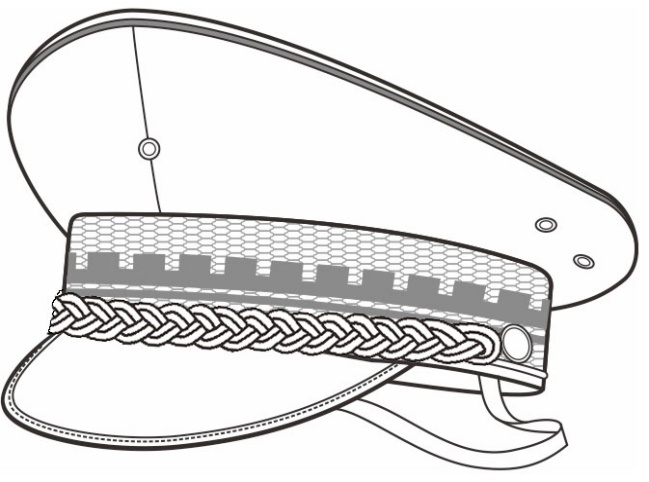 大檐帽样式                                           大檐凉帽样式见图2，颜色与外观要见附录A。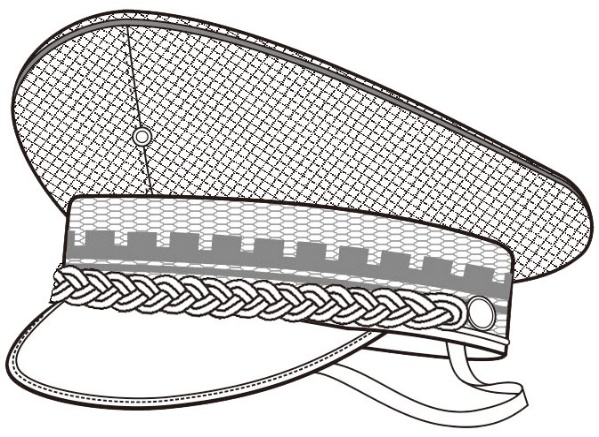 大檐凉帽样式号码及规格大檐帽、大檐凉帽号码分9个号，分别为：54号、55号、56号、57号、58号、59号、60号、61号、62号。大檐帽、大檐凉帽规格和允许偏差应符合表1规定。规格测量位置见图3，图中所注数字为表1中成品各测量部位编号。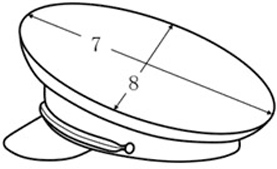 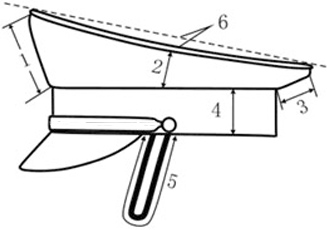 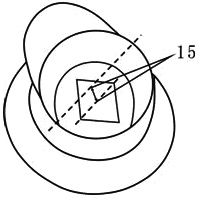 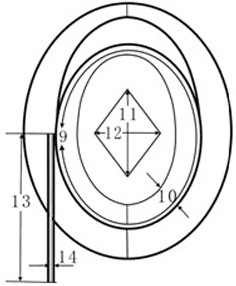 测量位置颜色面料为藏青色(PANTONE 19-4007 TPX)，具体要求见附录A。里料应与面料相匹配。帽檐、帽口牙线、松紧带为黑色。帽顶牙线颜色为灰色（PANTONE 17-0000 TPX）。帽墙丝带底色为黑色，图案为灰色。帽饰带颜色为金黄色(PANTONE 14-0955 TPX)，具体要求见附录A。缝纫线应与各部位材料颜色相匹配。宜深不宜浅。材料大檐帽、大檐凉帽材料规格要求应符合表2规定。下料要求复合布及要求大檐帽帽顶面、帽瓦面在下料前须先复合海绵（海绵复合涤纶网眼布）。要求复合平整、牢固，水洗、干洗后不起泡，表面不透胶。裁片下料裁片下料方向及要求应符合表3规定。缝制要求针距缝纫针距应符合表4规定。缝制大檐帽、大檐凉帽缝制大檐帽、大檐凉帽缝制要求应符合表5规定。卷檐帽、卷檐凉帽样式卷檐帽样式见图4，颜色与外观要见附录A。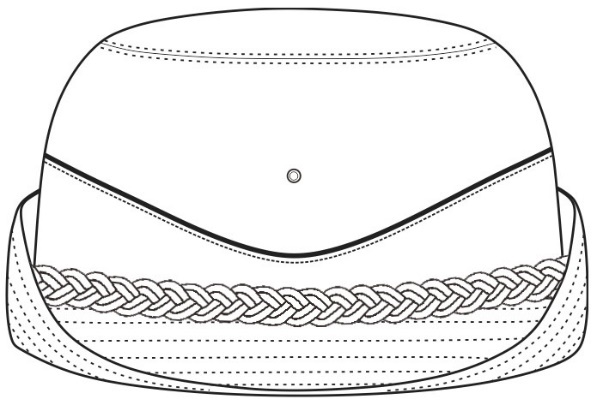 卷檐帽样式卷檐凉帽样式见图5，颜色与外观要见附录A。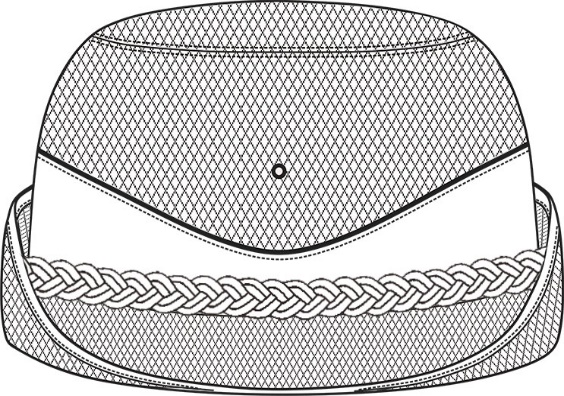 卷檐凉帽样式号码与规格卷檐帽、卷檐凉帽号码分8个号，分别为：53号、54号、55号、56号、57号、58号、59号、60号。卷檐帽、卷檐凉帽规格、允许偏差应符合表6规定。其规格测量位置见图6，图中所注数字为表6中成品各测量部位编号。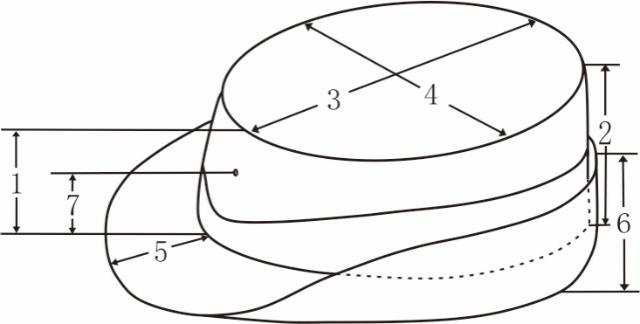 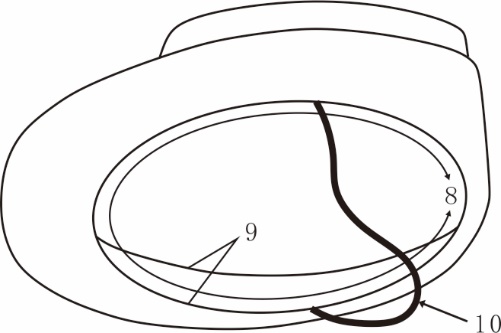 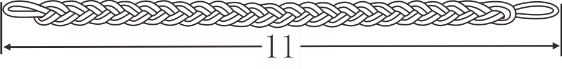 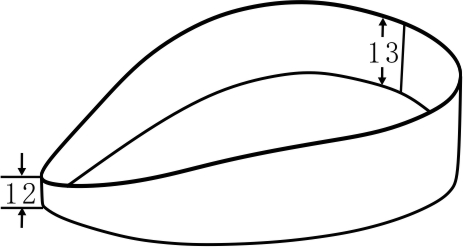 测量位置颜色面料颜色为藏青色(PANTONE 19-4007 TPX) ，具体要求见附录A。里料应面料相匹配，具体要求见附录A。涤纶编织带颜色为银色（PANTONE 17-0000 TPX）。缝纫线应与各部位材料颜色相匹配，宜深不宜浅。其它辅料应符合标准规定，具体要求见附录A。材料卷檐帽、卷檐凉帽材料要求按表7规定。下料要求复合布及要求卷檐帽帽面在下料、敷衬、缝纫前先复合衬布；麦尔登呢缝制前需复合衬布。要求复合平整、牢固，水洗、干洗后不起泡，表面不透胶。裁片下料卷檐帽、卷檐凉帽裁片下料方向及要求应符合表8规定。敷衬卷檐帽、卷檐凉帽敷衬部位和要求符合表9规定。缝制要求针距缝纫针距应符合表10规定。缝制要求卷檐帽、卷檐凉帽缝制要求应符合表11规定。防寒帽样式防寒帽见图7，颜色与外观要见附录A。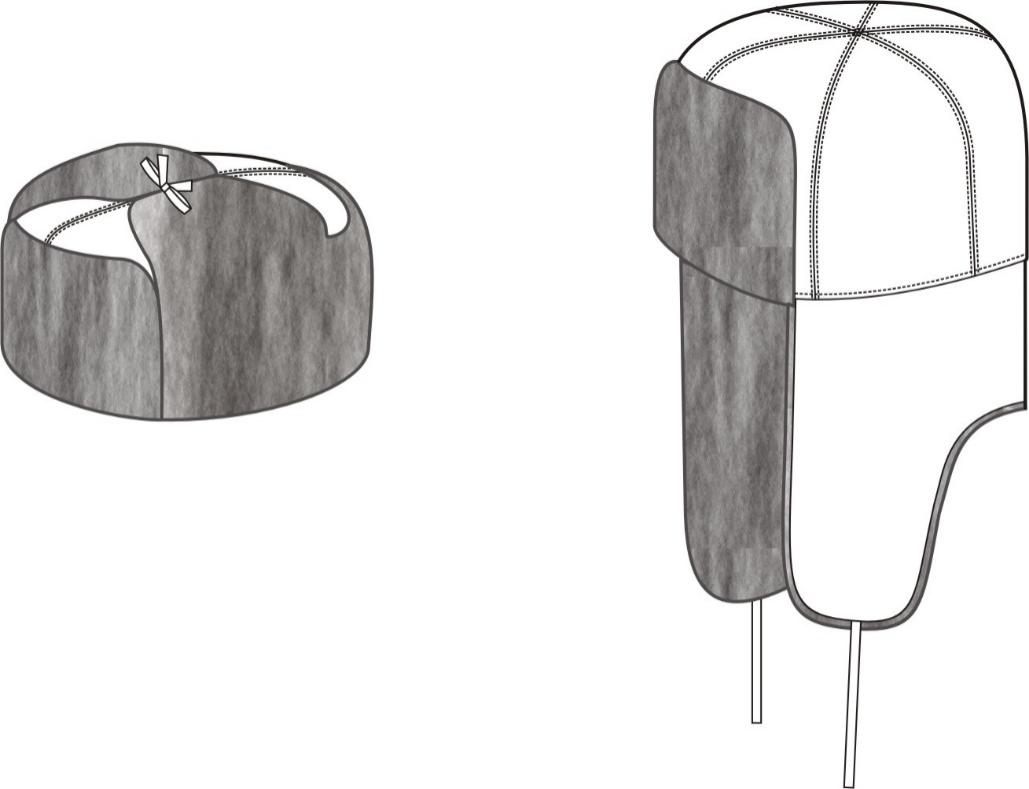 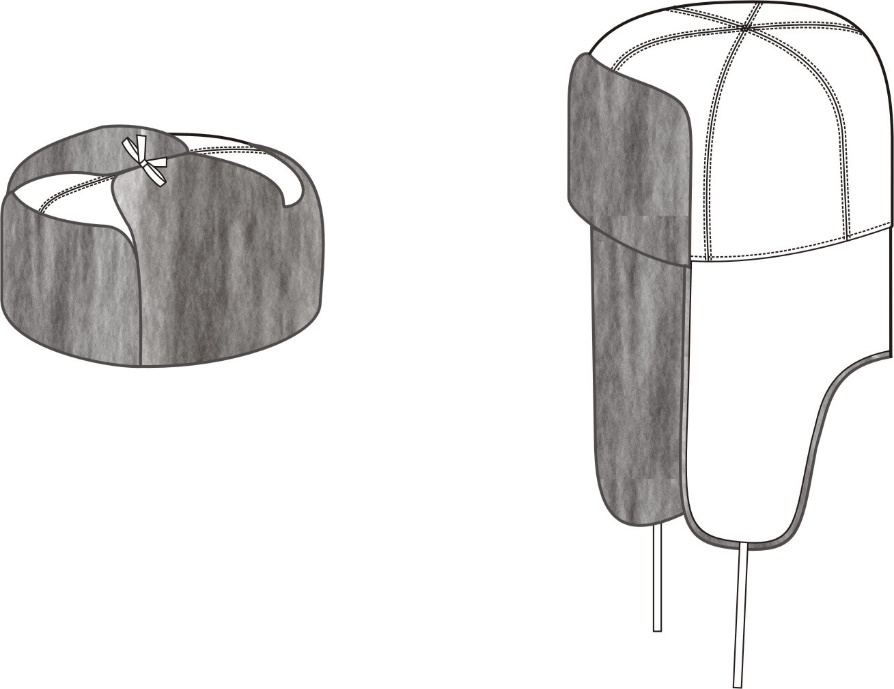 防寒帽样式号码与规格防寒帽号码分8个号，分别为：55号、56号、57号、58号、59号、60号、61号、62号。防寒帽规格、允许偏差应符合表12规定。其规格测量位置见图8，图中所注数字为表12中成品各测量部位编号。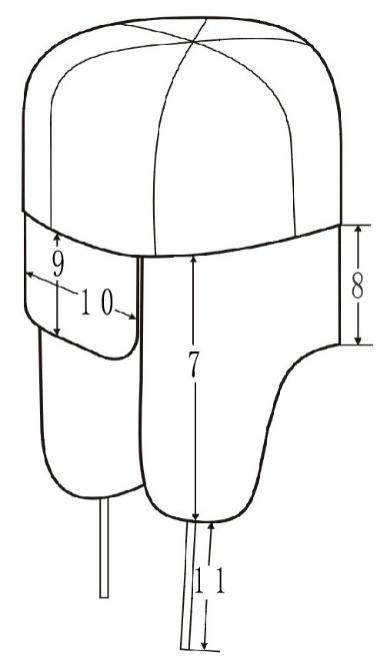 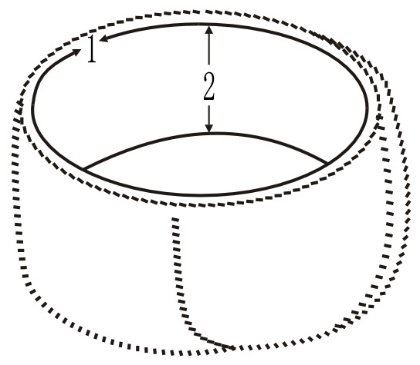 8a）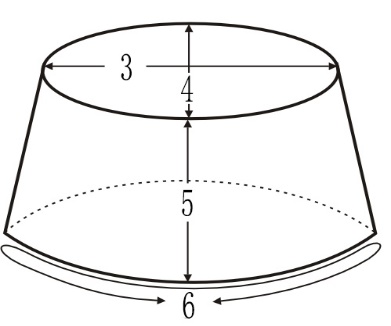 8b）　　　　　　　　           　　      8c）测量位置颜色面料颜色和毛皮颜色为藏青色(PANTONE 19-4007 TPX)，具体要求见附录A。里料应与面料相匹配，具体要求见附录A。缝纫线应与各部位材料颜色相匹配，宜深不宜浅。其它辅料应符合标准规定，具体要求见附录A。材料防寒帽材料要求按表13规定。下料要求裁片下料防寒帽裁片下料方向及要求应符合表14规定。毛皮裁剪及拼接帽耳、帽前挡的毛绒顺向上，毛绒顺向允斜15°。如使用的毛皮本身毛头不顺，保证帽耳、帽前挡毛绒顺向上，帽耳后边毛绒顺向可逐斜45°。互拼的皮板厚度要基本一致。缝头为0.2cm～0.25cm，各部位的缝头要刮平，不得起皱和有梭梗。缝口必须缝透，不得由切口斜缝，缝口处不得有夹毛，缝合要平展，需要抻吃的部位要抻吃均匀。各拼缝口和拼接间搭线处以及拼缝首尾处，缝缀要坚牢、严实、不得有缝缀不衔接、开口、开线和跳线。各拼缝处毛被必须平顺，不得分毛露底和毛坎不平，毛被长度和毛的顺向要一致。拼接道数，前挡不超过两道（不含挖补），大耳不超过五道（不含挖补），前挡拼接避开圆头和帽徽孔。絮料　防寒帽絮料按表15规定。絮料缝制针距缝纫针距应符合表16规定。缝制防寒帽缝制要求应符合表17规定。产品标签大檐帽、大檐凉帽大檐帽、大檐凉帽标签为压印标志章形式，标签压印在帽顶垫正中，压印字迹清晰、完整、端正，排列整齐。标签长度为5.5cm，宽度为2.5cm。标签中“产品名称、姓名、承制方名称、号码、生产日期”为加粗三号宋体字，“号、年、月”前的阿拉伯数字为宋体三号字，“年、月”前阿拉伯数字为白色，可用盖章方式。“承制方名称”为宋体，字号以表格中能将单位名称写入为宜。具体样式见示例1。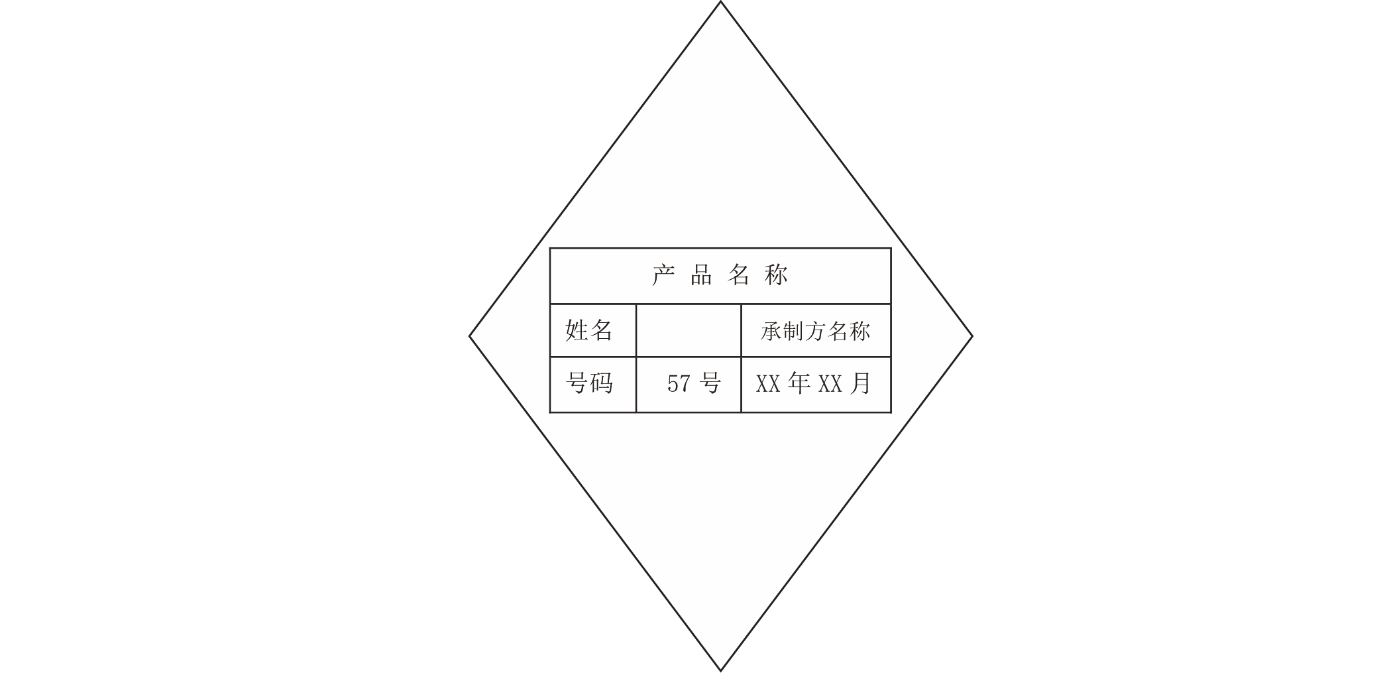 卷檐帽、卷檐凉帽和防寒帽卷檐帽、卷檐凉帽、防寒帽标签采用胶条印刷形式。标签颜色为白底、黑字，字迹清晰，不褪色。标签应包含“产品名称、号码、姓名、生产日期、承制方名称”为加粗五号黑体字，“号、年、月”前的阿拉伯数字为黑体小四号字。“承制方名称”为黑体，字号以表格中能将单位名称写入为宜。具体样式：卷檐帽、卷檐凉帽、布（皮）面栽绒防寒帽和皮面直毛皮防寒帽。见示例2。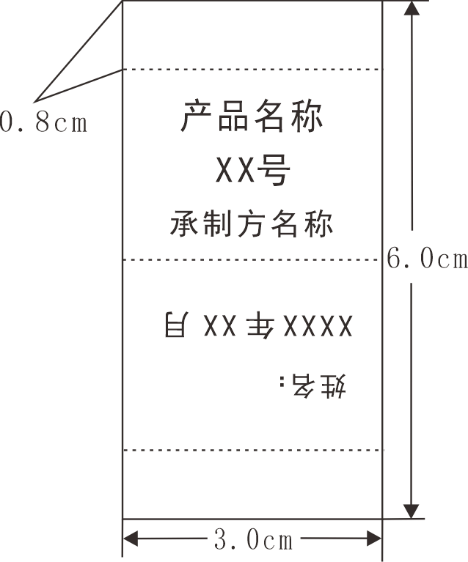 检验章承制方产品检验后要加盖检验章。检验章大小不超过1.0㎝2，字体、内容和样式由承制方确定，印色为红色，具体位置：大檐帽、大檐凉帽、卷檐帽和卷檐凉帽为帽口条反面后缝处；防寒帽为号码标签下。外观缝制质量缝纫线路顺直，定位准确，距边宽窄一致，结合牢固，松紧适度。帽口要整烫定型，定型时间充分。产品外观符合标样，整洁美观、平服，圆顺挺括，线路顺直。无开断线、线头，无烫黄、水渍、亮光。大檐帽帽檐居中，左右对称，翘度适宜，帽顶牙线无上下滚条。卷檐帽造型饱满，左右对称，线迹均匀。防寒帽毛面平顺，前挡绒与帽耳绒之间无缝隙，无折印或倒绒，左右光泽一致。 安全性能纺织品产品应符合GB 18401 B类规定。毛皮类产品应符合GB 20400 B类规定。检验规则检验项目检验项目应符合表18规定。抽样方法受检样品在受检产品中随机抽取。抽样规则交收检验抽取的样本数：500顶及以下抽10顶；500顶以上至1000顶抽20顶；1000顶以上抽30顶。理化性能检验不少于4顶。判定规则外观缺陷划分单顶产品不符合本标准所规定的要求，即构成缺陷。按照产品不符合标准要求和对产品性能、外观的影响程度，缺陷分成三类：严重缺陷：严重降低产品的使用性能，严重影响产品外观的缺陷，称为严重缺陷；重缺陷：不严重降低产品的使用性能，不严重影响产品的外观。但较严重不符合标准规定的缺陷，称为重缺陷；轻缺陷：不符合标准要求，但对产品的使用性能和外观有较小影响的缺陷，称为轻缺陷。质量缺陷判定依据质量缺陷判定依据按表18规定。单顶产品判定合格品：严重缺陷数=0 重缺陷数=0 轻缺陷≤3 或严重缺陷数=0 重缺陷数≤1 轻缺陷=0 批量判定外观样本中的合格品及以上的产品数≥90% ,不合格品数≤10% ( 不含严重缺陷不合格品），各项理化性能测试达到合格品指标要求，判该批外观质量合格。包装、运输及贮存包装每顶帽子装入一个包装袋，袋口密封牢固，包装袋大小与产品相适应。具体要求按订购合同约定执行。运输包装件的运输工具应防潮、干燥、洁净、平整，无突出锐利物，严禁违章装卸。贮存包装件应存储于阴凉通风、干燥的库房内，不得长期日晒或露天堆放；堆码应整齐，要便于计数和搬运，堆码高度不大于5.0m。
（规范性）
实物样品实物样品经检测机构检验认可的实物样品为该产品的基础实物样品。帽实物样品的组成帽实物样品包括大檐帽、大檐凉帽、卷檐帽、卷檐凉帽、防寒帽的实物样品和材料标样料卡。产品要求本文件中各产品外观样式、材料质感、工艺要求应符合实物样品。色泽偏差范围面料及表面配饰、配件颜色与实物样品对比，应不小于GB/T 250规定的4级；非表面部位颜色与实物样品对比，应大于等于GB/T 250规定的3-4级，每顶颜色应一致。面、里料非表面部位与表面部位颜色色差对比应符合表A.1规定。色差评定级别应符合GB/T 250规定。
（规范性）
精梳毛涤混纺织品技术要求材料规格精梳毛涤混纺织品具体规格应符合表B.1。材料规格物理性能物理性能应符合表B.2。物理性能色牢度色牢度应符合表B.3规定。耐光色牢度为保证指标，其他允许一项低半级。色牢度
（规范性）
羽纱技术要求材料规格材料规格应符合表C.1规定。材料规格理化性能理化性能应符合表C.2规定。理化性能色牢度色牢度应符合表C.3规定。色牢度
（规范性）
涤纶网纱技术要求理化性能理化性能应符合表D.1规定。理化性能色牢度色牢度应符合表D.2规定。色牢度
（规范性）
涤纶牵伸丝网眼布技术要求原料涤纶牵伸丝网眼布的原料性能应符合GB/T 8960的规定。材料规格材料规格应符合表E.1规定。材料规格　理化性能理化性能应符合表E.2规定。理化性能色牢度色牢度应符合表E.3规定。色牢度
（规范性）
涤纶复合衬布技术要求材料规格材料规格应符合表F.1规定。材料规格物理性能物理性能应符合表F.2规定。物理性能色牢度色牢度应符合表F.3规定。色牢度
（规范性）
粘合衬技术要求材料规格材料规格应符合表G.1规定。材料规格理化性能理化性能应符合表G.2规定。理化性能
（规范性）
涤纶长丝网纱布技术要求原料　　涤纶长丝网纱布的原料性能应符合GB/T 16604的规定。材料规格    材料规格应符合表H.1规定。材料规格　理化性能理化性能应符合表H.2规定。理化性能色牢度色牢度应符合表H.3规定。色牢度颜色及色差涤纶长丝网纱布颜色为藏青色。藏青色涤纶长丝网纱布的色差与面料对比不得低于4级；左、中、右色差不低于4级，评定级别按GB/T 250的规定。
（规范性）
平剪绒技术要求材料规格平剪绒的地纱为167dtex/48F涤纶低弹丝；起绒纱为28公支超柔晴纶。材料规格应符合表I.1规定。规格理化性能理化性能应符合表I.2规定。理化性能色牢度色牢度应符合表I.3规定。允许一个项目低半级。色牢度
（规范性）
铬鞣剪绒直毛羊皮技术要求材料规格材料规格应符合表J.1规定。材料规格理化性能理化性能应符合表J.2规定。理化性能色牢度色牢度应符合表J.3规定。
（规范性）
棉涤混纺平布技术材料规格材料规格应符合表K.1规定。材料规格理化性能理化性能应符合表K.2规定。理化性能色牢度色牢度应符合表K.3规定。允许一个项目低半级。色牢度
（规范性）
羊毛毡技术要求材料规格材料规格应符合表L.1规定。材料规格羊毛毡不允许有脏污、砂土、杂物、不平和凹洞，周边松软不超过2cm。羊毛毡应经过防虫防霉处理，应符合FZ/T 20004的规定。
（规范性）
涤纶压缩软棉技术要求材料规格涤纶压缩软棉由涤纶短纤维、低熔点纤维、远红外纤维、滑棉等材料以一定比例经特殊的工艺成型，其材料规格应符合表M.1规定。材料规格理化性能理化性能应符合表M.2规定，其它性能按FZ/T 64003要求。理化性能 
（规范性）
帽墙丝带技术要求样式及规格尺寸帽墙丝带的样式及规格尺寸应符合图N.1规定，单位为mm。未标注公差的尺寸10mm以上（含）公差为1mm，10mm以下公差为0.5mm。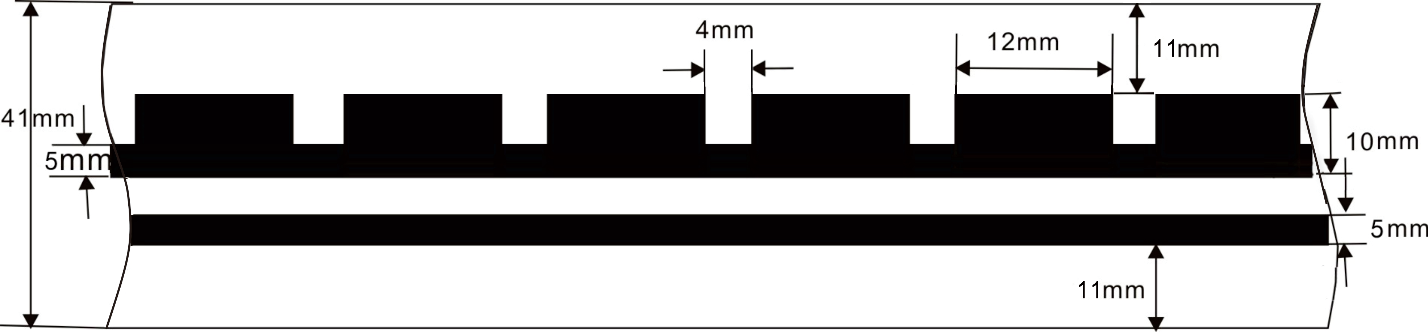 图N.1  样式及规格尺寸材料规格材料规格应符合表N.1规定。材料规格物理性能理化性能应符合表N.2规定。理化性能外观质量帽墙丝带表面应平展、整洁、顺直，带体整体松紧均匀，表面无明显抛线、跳线等现象；图案应清晰规整、顺直。帽墙丝带在10m长度内表面疵点不超过三处，疵点评定应符合表N.3规定。外观疵点
（规范性）
帽檐技术要求样式样式见图O.1。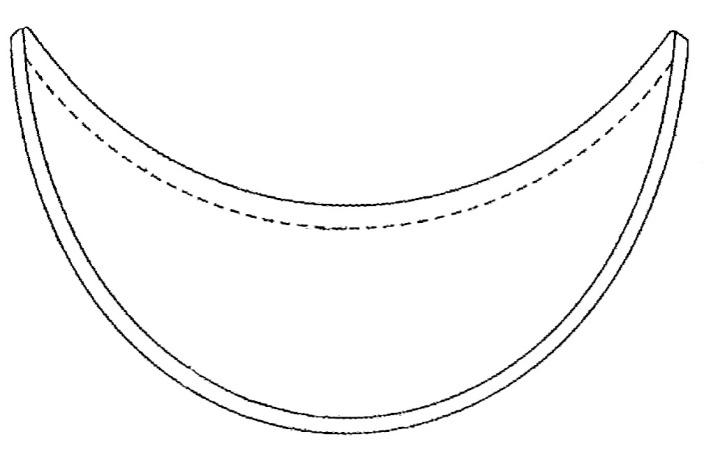 样式规格尺寸规格尺寸、允许偏差应符合表O.1及图O.1规定。尺寸的测量位置见图O.2，图中所注编号为图O.2中各测量部位的编号，未注公差的尺寸5mm以上（含）公差为±1mm，5mm以下公差±0.5mm。规格尺寸　    　　　　　　　　  　　单位为毫米　　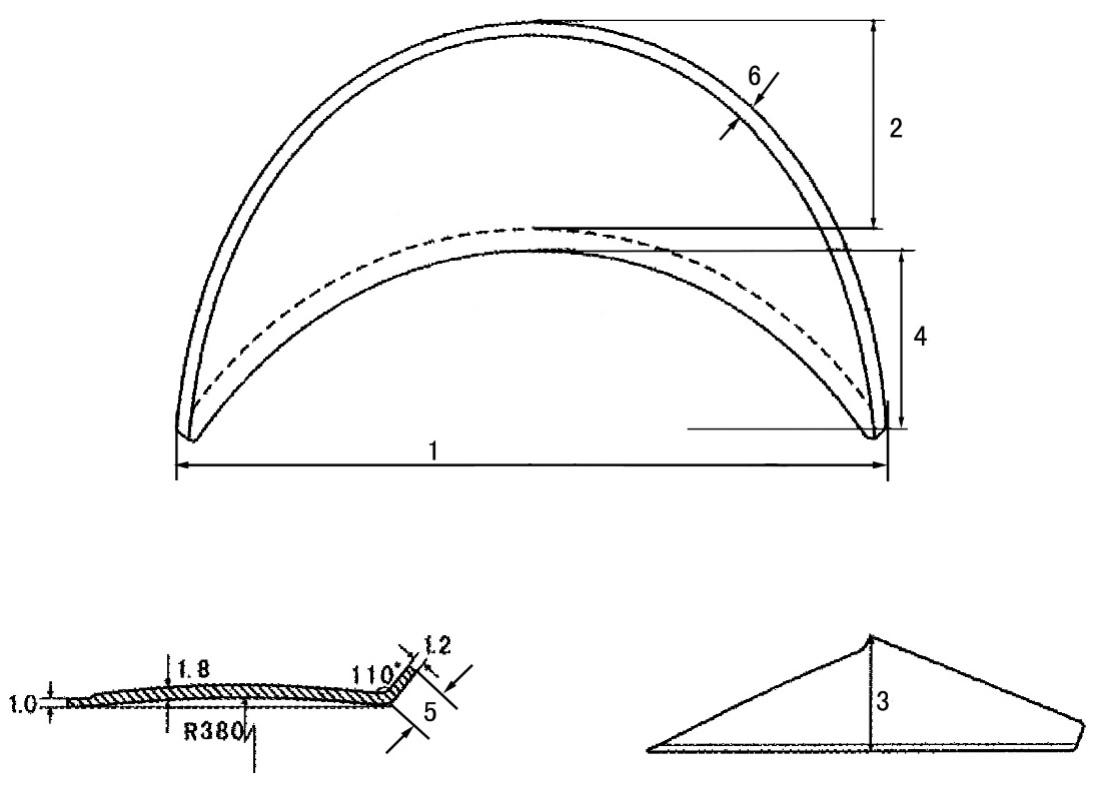 测量位置材料规格材料规格见表O.2规定。材料规格理化性能成品理化性能应符合表O.3理化性能。理化性能　超细纤维革理化性能应符合表O.4规定。　理化性能帽檐缝制要求帽檐表面粘合牢固、平展；两尖角留1cm包边，内口面、里清剪与芯平齐；帽檐包边针距为9针/3cm～11针/3cm；帽檐台缝头宽窄一致。
（规范性）
钢条技术要求材料规格材料规格应符合表P.1规定。材料规格物理化性能物理性能应符合表P.2规定。物理性能外观要求帽用钢条由钢条和接头箍组成，钢条两端用接头箍对接而成型。钢条两侧面倒棱、光滑、成圆弧形，表面无锈蚀和明显麻点等。钢条表面涂覆黑色聚酯塑料，覆膜表面应均匀，无露底，无堆漆现象。钢条翘度应符合规定要求。钢条接头箍一头应插入钢条一端不少于10mm，冲压铆合牢固，另一端应确保插入顺畅、可靠。
（规范性）
锦纶棕丝网管技术要求样式样式见图Q.1。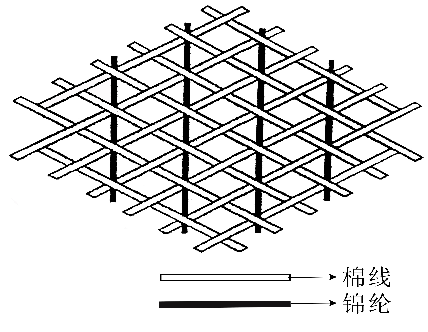 图Q.1  样式材料规格材料规格应符合表Q.1规定。材料规格外观疵点外观疵点应符合表Q.2规定。外观疵点
（规范性）
涤纶编织帽牙带技术要求材料规格材料规格应符合表R.1规定。材料规格规格尺寸规格尺寸应符合表R.2规定。规格尺寸理化性能　理化性能应符合表R.3规定。外观要求  涤纶编织带面花纹清晰、紧密、均匀、清洁，色相均匀。跳纱一针不得连续，限两处。
（规范性）
帽钉技术要外观样式帽钉由锌合金压铸的主体、螺钉和螺母三部分组成，螺钉和主体之间采用铆合固定。帽钉的外观式样见图S.1。帽钉的正面图案为牡丹花。帽钉背面所标示部位标注承制方标记。标记内容应为承制方代号或简称。规格尺寸规格尺寸见图S.1。图中未注尺寸公差：10mm以下为±0.2mm；10～25mm为±0.4mm。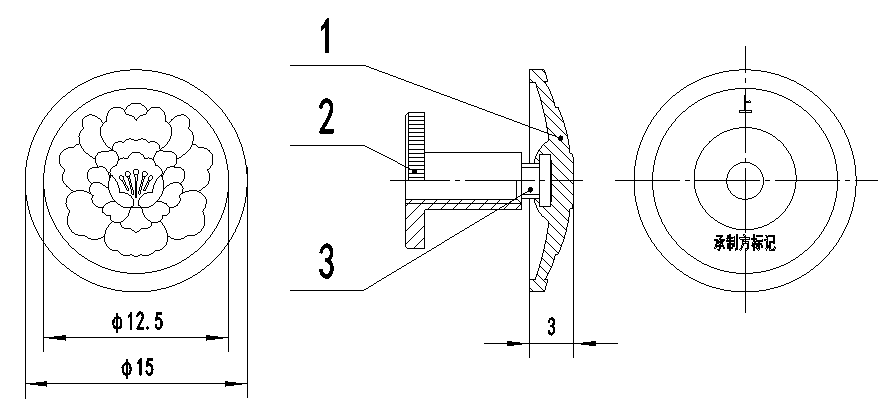 1-主体；2-螺母；3-螺钉      螺钉                                       螺母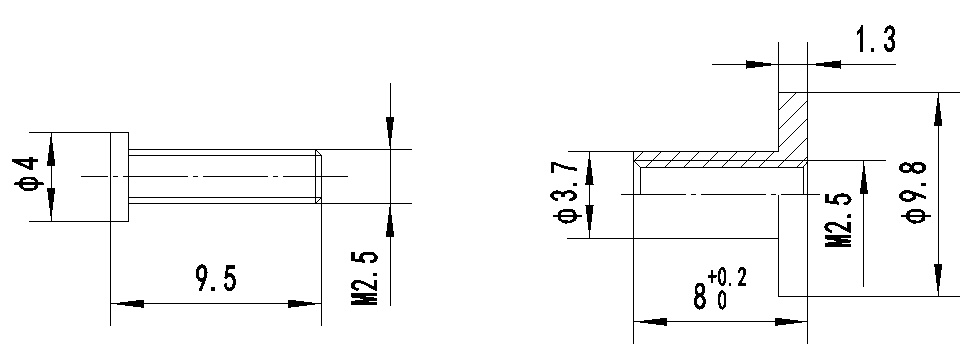 图S.1  外观式样和结构尺寸颜色帽钉颜色为仿亚光24K金黄色，其颜色色差参照附录A。材料规格材料规格应符合表S.1的规定。材料规格理化性能理化性能应符合表S.2的规定。理化性能成品外观质量图案正面花纹应完整、清晰饱满，外边缘规整、无毛刺。产品外观不应有明显的凹痕、划痕、变形、污迹等缺陷；边缘手感光滑，承制方标记应布局合理、清晰规整。镀层应细致完整，外观色相均匀一致，柔润光洁，不应有明显的烧焦、爆镀、漏镀、花斑等电镀缺陷。表面漆膜应饱满，色泽应鲜艳、光亮，不应有堆漆、缺漆、气泡、杂质等缺陷。背面螺钉位置要准确、端正，不得有明显的偏歪。螺钉与螺母配合松紧适度，且螺母应有可互换性。试验方法抗拉强度试验方法试样取样数量：10粒；供检测的试样必须经过外观检验合格。试验条件试验设备为强力试验机，强力试验机应具有调速或无级变速装置，并符合相关规定要求；强力试验机精度为1%，同时保证使用时负荷在满载15%～85%的范围以内。试验步骤用上夹持器平稳夹住扣柄，下夹持器为固定试样主体，保证与夹具在同心的位置上均衡地夹紧，使试样的轴向与延伸方向平行；启动拉力机，使其以（100±10）mm/min的速度均匀运行，至试样拉脱为止；记录拉脱时的拉力（单位：N），取最小拉力值的整数为试验结果。保护膜耐摩擦试验方法试样取样数量10粒；供检测的试样必须经外观检验合格。试验条件试验设备为摩擦牢度试验仪；试验仪负荷为9N,摩擦行程为100mm,运行速度为往返98次/min；摩擦材料：用20×2/20×2（50S/2×50S/2）70/30毛涤加厚哔叽敷厚度为20mm、表观密度为（0.03±0.003）g/cm2的海绵垫层与1.0mm～1.5mm细毛毡粘合而成。试验步骤检查调整摩擦试验仪，合格后接通电源；将摩擦材料固定在摩擦试验仪上，将试样固定在夹具上并放下往复扁铁，按电源开关，校正计数器，开始试验，使扣面在摩擦材料上往复运动，以一个单程为一次，达到500次为止；用欧姆表检查扣面摩擦部位，电阻1.0Ω，以不导电、表面无明显磨损为合格；记录试验结果。耐人工汗液试验方法试样取样数量：10粒；供检测的试样必须经外观检验合格。试验条件实验仪器为电热恒温水浴锅、玻璃烧杯、玻璃棒；电热恒温水浴锅应保持在40℃±2℃；人工汗液配制：氯化钠（化学纯）9.08g、尿酸（化学纯）1.67g、乳酸钠（化学纯） 60%溶液86.00g、磷酸氢二钠（分析纯）0.165g加蒸馏水配制成1000ml溶液，再用乳酸或碳酸铵调整溶液的PH值至8.5。试验步骤取适量人工汗液溶液置于烧杯中，在恒温水浴锅中加热至40℃±2℃；将试验样品浸挂在液面30mm下，试样不得相互接触，并保持温度至规定时间为止；取出试样，用流动水清洗试样表面，再用蒸馏水漂洗（洗涤温度不得超过40℃），然后在标准大气条件下自然干燥后，观察试样是否产生腐蚀物；记录试验结果。_________________________________ICS  01.040.59大檐帽、大檐凉帽规格、允许偏差　　  　　　　　单位为厘米大檐帽、大檐凉帽规格、允许偏差　　  　　　　　单位为厘米大檐帽、大檐凉帽规格、允许偏差　　  　　　　　单位为厘米大檐帽、大檐凉帽规格、允许偏差　　  　　　　　单位为厘米大檐帽、大檐凉帽规格、允许偏差　　  　　　　　单位为厘米大檐帽、大檐凉帽规格、允许偏差　　  　　　　　单位为厘米大檐帽、大檐凉帽规格、允许偏差　　  　　　　　单位为厘米大檐帽、大檐凉帽规格、允许偏差　　  　　　　　单位为厘米大檐帽、大檐凉帽规格、允许偏差　　  　　　　　单位为厘米大檐帽、大檐凉帽规格、允许偏差　　  　　　　　单位为厘米大檐帽、大檐凉帽规格、允许偏差　　  　　　　　单位为厘米大檐帽、大檐凉帽规格、允许偏差　　  　　　　　单位为厘米编号部位名称54号55号56号57号58号59号60号61号62号允许偏差允许偏差1帽前瓦高a7.07.07.07.07.07.07.07.07.0±0.2±0.22帽瓦侧高4.54.54.54.54.54.54.54.54.5±0.2±0.23帽后瓦高4.54.54.54.54.54.54.54.54.5±0.2±0.24帽墙高5.05.05.05.05.05.05.05.05.0±0.2±0.25松紧带长34.034.035.035.035.036.036.036.036.0±0.2±0.26帽顶翘度0.80.80.80.80.80.80.80.80.8±0.2±0.27帽顶纵长27.627.928.228.528.829.129.429.730.0±0.3±0.38帽顶横宽25.125.425.726.026.326.626.927.227.5±0.3±0.39帽口内围a54.555.556.557.558.559.560.561.562.5+0.2-0.4+0.2-0.410帽口条宽4.54.54.54.54.54.54.54.54.5±0.2±0.211帽顶垫长16.016.016.016.016.016.016.016.016.0±0.3±0.312帽顶垫宽12.012.012.012.012.012.012.012.012.0±0.3±0.313帽饰带长29.029.030.530.532.032.032.032.032.0±0.5±0.514帽饰带宽1.31.31.31.31.31.31.31.31.3±0.1±0.115帽顶深度8.08.08.08.08.08.08.08.08.0-0.3+0.6-0.3+0.6注：a为主要部位。注：a为主要部位。注：a为主要部位。注：a为主要部位。注：a为主要部位。注：a为主要部位。注：a为主要部位。注：a为主要部位。注：a为主要部位。注：a为主要部位。注：a为主要部位。注：a为主要部位。注：a为主要部位。大檐帽、大檐凉帽材料要求大檐帽、大檐凉帽材料要求大檐帽、大檐凉帽材料要求大檐帽、大檐凉帽材料要求材料名称规格要求用途毛涤哔叽经纬纱12.5tex×2羊毛70% 聚酯纤维19.5% 弹性聚酯纤维10% 导电纤维0.5%  质量：197g/m2按附录B大檐帽帽面羽纱13.2tex人造丝与28tex棉纱交织按附录C帽顶里、前瓦里（大檐帽）；帽墙包布、丝带垫布、帽口条垫布涤纶网纱质量：160g/m2  按附录D大檐凉帽帽面涤纶长丝网纱布11.8tex/24f×11.8tex/24f—大檐凉帽帽顶里涤纶间隔网眼布黑色，厚：5.0mm—帽口衬聚乙烯塑料板宽：6.0cm±0.1cm，厚：1.2mm±0.1mm孔径：4.0mm，孔距：10.0mm±0.1mm表观密度：920.0kg/m3±35.0kg/m3—帽墙衬板帽墙丝带宽：41.0mm按附录N帽墙装饰带人造丝帽饰带4.9tex/18　包芯编织　—帽装饰带帽檐大号按附录O60号帽以上帽檐中号按附录O57号帽～59号帽帽檐小号按附录O56号帽以下涤纶缝纫线11.8tex×3GB/T 6836缝纫涤纶缝纫线11.8tex×2GB/T 6836环缝涤纶松紧带宽：10.0mmFZ/T 63006 帽防风带铝气眼4号—帽徽孔、帽瓦气孔超细纤维合成革黑色，厚：0.65mm—帽口条、帽顶垫（标志按5.5.1）海绵白色，厚：2.2mm表面密度：≥25.0㎏/m3GB/T 6343大檐帽帽顶面、帽瓦面复合塑料前瓦托聚丙烯—帽前撑钢条60Si2MnA　厚：0.4mm，宽：4.0mm按附录P撑帽顶接头箍厚：0.4mm，长：20.0mm，宽：4.0mm—连接钢条锦纶棕丝网管φ15.0mm按附录Q套装钢条涤纶编织牙带牙带宽：9.0mm、12.0mm按附录R帽口条、帽顶牙线铜质帽钉φ15.0mm按附录S固定帽饰带包装袋——内包装裁片下料方向及要求                      单位为厘米裁片下料方向及要求                      单位为厘米裁片下料方向及要求                      单位为厘米裁片下料方向及要求                      单位为厘米裁片下料方向及要求                      单位为厘米类 别裁片名称下料方向允斜极限要  求类 别裁片名称下料方向允斜极限要  求帽面帽顶面经——帽面帽瓦面纬—大檐帽（左、右帽瓦面暗纹对正，呈“V”字形），大檐凉帽不对暗纹帽面帽墙面经——帽里帽顶里经——帽里帽瓦里经——帽里帽墙包布纬3.0—帽里丝带垫布经、纬——帽里帽口条垫布经、纬——其它帽顶垫、帽口条不限——其它帽口衬不限——其它帽顶包条45°斜±5°大檐凉帽针距针距针距类 别针距要    求明线12针/3cm～14针/3cm缝纫线路顺直，首尾回针，定位准确，距边宽窄一致，结合牢固，松紧适度暗线11针/3cm～13针/3cm缝纫线路顺直，首尾回针，定位准确，距边宽窄一致，结合牢固，松紧适度打结0.3cm6针打结，结长0.3cm，结宽0.1～0.2cm环缝9针/3cm～11针/3cm环缝宽不小于0.4cm，切边宽不大于0.2cm曲折缝12针/3cm～14针/3cm缝线宽0.4cm～0.5cm，缝线牢固，松紧适度，不许跳线、开线缝帽顶垫9针/3cm～11针/3cm—缝塑料板、经编网眼布7针/3cm～8针/3cm—绱帽檐、帽口条9针/3cm～11针/3cm首尾回扎 大檐帽、大檐凉帽缝制要求（续）　　　　　 　　单位为厘米 大檐帽、大檐凉帽缝制要求（续）　　　　　 　　单位为厘米 大檐帽、大檐凉帽缝制要求（续）　　　　　 　　单位为厘米 大檐帽、大檐凉帽缝制要求（续）　　　　　 　　单位为厘米 大檐帽、大檐凉帽缝制要求（续）　　　　　 　　单位为厘米 大檐帽、大檐凉帽缝制要求（续）　　　　　 　　单位为厘米部位工序名称缝份明线距边缝制形式及缝线道数要   求大檐帽帽顶、帽瓦绱帽顶垫—0.2明线一周帽顶里正中，菱形长端对准前、后中线，字体上方向后端大檐帽帽顶、帽瓦绱帽顶牙线0.5—扎线一周牙线接口对准帽顶后中印大檐帽帽顶、帽瓦合帽瓦面前、后缝0.6—暗线一道劈缝大檐帽帽顶、帽瓦帽瓦面、前瓦里结合0.2—扎线一道—大檐帽帽顶、帽瓦帽顶、瓦结合0.6—暗线一周牙线净宽0.3大檐帽帽顶、帽瓦帽顶面、顶里结合0.6—暗线一道帽顶面、里中印对正，帽顶、帽瓦缝头一致。左侧距后瓦缝5.0后留口长10.0，首尾回针大檐帽帽顶、帽瓦扦帽顶里———缝头折净，手针单线扦缝，针距0.6/针，首尾打结，缝线帽顶面不露针迹、松紧适度、牢固、规整大檐帽帽顶、帽瓦钉气眼———前瓦缝正中，距下口3.0钉气眼一个；帽瓦两侧距帽顶横宽线2.0，距下口2.2各钉气眼一个大檐凉帽帽顶、帽瓦绱帽顶垫—0.2明线一周帽顶里正中，菱形长端对准前、后中线　大檐凉帽帽顶、帽瓦帽顶里、面结合—0.2扎线一周—大檐凉帽帽顶、帽瓦绱帽顶牙线0.5—扎线一周牙线接口对准帽顶后中印大檐凉帽帽顶、帽瓦合帽瓦面前、后缝0.60.15明、暗线各一道缝头前瓦向左倒，后瓦向右倒。前、后瓦缝不许偏斜大檐凉帽帽顶、帽瓦帽顶、瓦结合0.6—暗线一周帽顶中印与帽瓦前、后缝对正。牙线净宽0.3　大檐凉帽帽顶、帽瓦包帽顶、瓦缝头———缝头倒向帽顶，包条两边缝头折净大檐凉帽帽顶、帽瓦钉气眼———前瓦缝距下口3.0钉气眼一个　帽墙环缝帽墙面上、下口（大檐帽）———线迹平展、均匀帽墙合帽墙面后缝0.7—暗线一道劈缝帽墙扎帽墙面下口凸牙—0.15～0.2明线一周—帽墙帽墙面下口与经编网眼布结合0.6—扎线一道—帽墙帽瓦与帽墙面结合0.6—暗线一周帽瓦后缝与帽墙面后缝对正帽墙缝帽墙衬板搭缝2.0～3.0—扎线一道搭缝处绗“Z”字形帽墙绱帽墙衬板包布—0.6扎线两周距帽墙衬板上口1.5扎线一周，将包布反转后包紧墙衬，距墙衬边0.6扎线一周帽口钉前瓦托——铆钉3个帽前托孔与帽徽气眼孔对正，前瓦托上端与帽顶瓦处对正、比齐，将帽前瓦托下端分别与帽墙衬前中钉铆钉3个，距帽墙衬上口1.0，间距2.0，钉铆钉2个；距帽墙衬上口3.5居中钉铆钉1个，机钉牢固、反面铆平帽口绱松紧带0.6—回线三道松紧带分别对准帽顶横宽线，缝在帽墙衬上口里面，缝线距墙衬上口0.6～0.8，回针三道帽口帽墙面下口与帽墙衬结合0.6—暗线一周墙衬搭头避开墙面后缝。凸牙距帽墙下0.7±0.1帽口帽口牙线与帽口条结合——曲折缝一道牙线外露0.3～0.4　帽口绱帽口条后缝垫布——曲折缝一道后缝反面加双层垫布，缝线不许断线、跳线帽口绱帽口条与绱帽檐——明线一周帽檐里口与帽口经编网眼布平齐，帽檐不许压住帽口经编网眼布附件装配与整理合帽墙丝带后缝，绱帽墙丝带垫布1.0距缝0.6上下距边0.2暗线一道明线两道劈缝，反面加垫布一层。明线不许偏斜附件装配与整理钉帽墙丝带——打结丝带后缝与帽墙面后缝对正，在帽瓦后缝、侧瓦两气眼取中，距丝带上口0.4各打结一个。反面不许扎断帽墙衬板包布暗线附件装配与整理绱帽钉、装帽饰带———帽饰带中心对准前瓦缝，确定帽饰带两端位置。距帽墙下口1.2冲孔，用帽钉将帽饰带、帽墙丝带、帽墙一起钉住，帽钉拧到位，图案端正；帽饰带松紧要均匀适度、服贴附件装配与整理缝接尼龙网管———网管接口与钢条接口对正，用双线撩缝一周，撩线不少于10针，首尾打结，网管接口用胶条包紧附件装配与整理装帽圈与整理———帽圈接口对准后瓦缝。帽圈松紧适度，帽顶丰满圆顺附件装配与整理帽口定型———帽口条平服。帽口圆顺附件装配与整理套帽口线———用双线套在帽钉上，线长19～22，套帽口线后帽口要圆顺卷檐帽规格、允许偏差（续）                  单位为厘米卷檐帽规格、允许偏差（续）                  单位为厘米卷檐帽规格、允许偏差（续）                  单位为厘米卷檐帽规格、允许偏差（续）                  单位为厘米卷檐帽规格、允许偏差（续）                  单位为厘米卷檐帽规格、允许偏差（续）                  单位为厘米卷檐帽规格、允许偏差（续）                  单位为厘米卷檐帽规格、允许偏差（续）                  单位为厘米卷檐帽规格、允许偏差（续）                  单位为厘米卷檐帽规格、允许偏差（续）                  单位为厘米卷檐帽规格、允许偏差（续）                  单位为厘米编号部位名称53号54号55号56号57号58号59号60号允许偏差1帽墙前高a8.58.58.58.58.58.58.58.5±0.22帽墙后高a8.58.58.58.58.58.58.58.5±0.23帽顶纵长15.115.415.716.016.316.616.917.2±0.24帽顶横宽14.414.715.015.315.615.916.216.5±0.25卷檐前宽4.54.54.54.54.54.54.54.5±0.26卷檐后高5.05.05.05.05.05.05.05.0±0.37气眼距帽墙下口5.55.55.55.55.55.55.55.5±0.18帽口内围a53.554.555.556.557.558.559.560.5±0.49帽口条3.53.53.53.53.53.53.53.5±0.210松紧带长33.033.033.034.034.035.035.035.0±0.511帽饰带长28.028.028.029.529.531.031.031.0±0.512帽墙带前宽2.92.92.92.92.92.92.92.9±0.313帽墙带后宽5.75.75.75.75.75.75.75.7±0.3注：a为主要部位。注：a为主要部位。注：a为主要部位。注：a为主要部位。注：a为主要部位。注：a为主要部位。注：a为主要部位。注：a为主要部位。注：a为主要部位。注：a为主要部位。注：a为主要部位。卷檐帽、卷檐凉帽材料要求（续）卷檐帽、卷檐凉帽材料要求（续）卷檐帽、卷檐凉帽材料要求（续）卷檐帽、卷檐凉帽材料要求（续）材料名称规  格要求用途毛涤哔叽经纬纱12.5tex×2羊毛70% 聚酯纤维19.5% 弹性聚酯纤维10% 导电纤维0.5%质量：197g/m2   按附录B卷檐帽帽面羽纱13.2tex人造丝与28tex棉纱交织按附录C帽里、帽墙带垫布纯毛麦尔登呢黑色，质量：420g/m2  —帽墙装饰带涤纶牵伸丝网眼布质量：510g/m2 按附录E帽顶衬、帽墙衬（卷檐帽）；帽面（卷檐凉帽）涤纶复合衬布1.96tex涤纶网络长丝按附录F帽顶面衬、帽墙面衬、卷檐面衬、卷檐里衬（卷檐帽）；帽墙带衬粘合衬PA，59tex×59tex按附录G卷檐帽卷檐衬、网纱垫衬涤纶松紧带两眼，宽度：11.0mm　FZ/T 63006防风带涤纶缝纫线11.8tex×3GB/T 6836缝纫高弹涤纶线1.96texGB/T 6836环缝帽墙带涤纶牙带牙宽：3.0mm按附录R—铜制帽钉φ15.0mm按附录S固定帽墙带和装饰带树脂四眼扣φ10.0mm—固定防风带铝气眼4号，高：6.5mm—帽徽孔人造丝帽饰带——帽装饰带涤棉斜纹布涤65%，棉35% —帽口条面无纺胶衬PA，35g/m2—帽口条衬产品标签—按5.5品名、号码标签包装袋——内包装卷檐帽、卷檐凉帽裁片下料方向及要求（续）            单位为厘米卷檐帽、卷檐凉帽裁片下料方向及要求（续）            单位为厘米卷檐帽、卷檐凉帽裁片下料方向及要求（续）            单位为厘米卷檐帽、卷檐凉帽裁片下料方向及要求（续）            单位为厘米卷檐帽、卷檐凉帽裁片下料方向及要求（续）            单位为厘米类别裁片名称下料方向允斜极限要求类别裁片名称下料方向允斜极限要求帽面帽顶面经—卷檐帽、卷檐凉帽帽面帽墙面纬—卷檐帽、卷檐凉帽帽面卷檐面经—卷檐帽、卷檐凉帽帽面卷檐里经—卷檐帽帽里帽顶里经—卷檐帽、卷檐凉帽帽里帽墙里纬—卷檐帽、卷檐凉帽网眼布帽顶衬经—卷檐帽网眼布帽墙衬纬—卷檐帽粘合衬卷檐衬经—卷檐帽粘合衬前檐衬经—卷檐帽粘合衬帽口条不限—卷檐帽、卷檐凉帽粘合衬帽墙衬衬条经—卷檐帽其它帽口条面斜—卷檐帽、卷檐凉帽其它帽墙呢带经—卷檐帽、卷檐凉帽其它帽墙带垫布不限—卷檐帽、卷檐凉帽其它帽顶、卷檐包条45°斜±5°卷檐凉帽其它卷檐垫布经、纬—卷檐凉帽敷衬部位和要求敷衬部位和要求敷衬部位和要求敷衬部位和要求敷衬部位和要求部 位部 位规 格要 求图 示卷檐帽卷檐面敷第一层衬（PA，59tex×59tex） 平整、牢固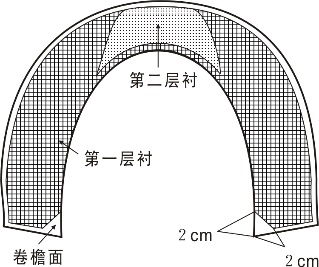 卷檐帽前檐面敷第二层衬（PA，59tex×59tex）平整、牢固帽口条帽口条敷衬一层无纺胶衬：PA,35g/m2平整、牢固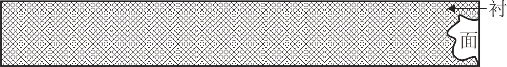 针距针距针距类 别针 距要 求明线12针/3cm～14针/3cm缝纫线路顺直，首尾回针，定位准确，距边宽窄一致，结合牢固，松紧适度暗线11针/3cm～13针/3cm缝纫线路顺直，首尾回针，定位准确，距边宽窄一致，结合牢固，松紧适度打结0.3cm6针打结，结长0.3cm，结宽0.1～0.2cm曲折缝12针/3cm～14针/3cm缝线宽0.4cm～0.5cm，缝线牢固，松紧适度，不许跳线、开线卷檐帽、卷檐凉帽缝制要求（续）             单位为厘米卷檐帽、卷檐凉帽缝制要求（续）             单位为厘米卷檐帽、卷檐凉帽缝制要求（续）             单位为厘米卷檐帽、卷檐凉帽缝制要求（续）             单位为厘米卷檐帽、卷檐凉帽缝制要求（续）             单位为厘米卷檐帽、卷檐凉帽缝制要求（续）             单位为厘米部位工序名称缝份明线距边缝制形式及缝线道数要　　求要　　求帽顶、帽墙合帽墙面后缝0.8距缝0.15暗线一道明线两道劈缝劈缝帽顶、帽墙帽顶面与帽墙面结合0.6距缝0.15暗线一道明线两道劈缝，帽顶中印与帽墙后缝对正劈缝，帽顶中印与帽墙后缝对正帽顶、帽墙合帽墙里后缝0.60.15明、暗线各一道缝头向右倒缝头向右倒帽顶、帽墙帽顶里与帽墙里结合0.60.15明、暗线各一道头倒向帽顶，明线扎在帽顶上头倒向帽顶，明线扎在帽顶上帽顶、帽墙合帽墙网眼布后缝——曲折缝一道对缝处里面垫1.0宽衬条对缝处里面垫1.0宽衬条帽顶、帽墙帽顶、墙网眼布结合0.4—搭缝两道帽顶压帽墙帽顶压帽墙帽顶、帽墙帽墙面与网眼布结合0.3—扎线一周在帽墙下口扎线在帽墙下口扎线帽顶、帽墙帽墙面、里结合0.4—扎线一周帽墙面、里后缝对正，在帽墙下口扎线帽墙面、里后缝对正，在帽墙下口扎线卷檐凉帽帽顶、帽墙合帽墙面后缝0.8距缝0.2暗线一道明线两道劈缝劈缝卷檐凉帽帽顶、帽墙合帽墙里后缝0.8—暗线一道劈缝劈缝卷檐凉帽帽顶、帽墙帽墙面、里结合0.40.3上、下扎线各一周平服、不起皱平服、不起皱卷檐凉帽帽顶、帽墙帽顶面与帽顶里结合0.60.3扎线一周平服、不起皱平服、不起皱卷檐凉帽帽顶、帽墙帽顶面与帽墙面结合0.6距缝0.2明、暗线各一道结合帽缝圆顺，倒缝　结合帽缝圆顺，倒缝　卷檐凉帽帽顶、帽墙绱帽顶包条——扎线一道宽窄一致宽窄一致帽墙钉帽徽气眼—————帽口条帽口条压花———帽口条不许拼缝，上、下口折净，宽窄一致，花形规整、清晰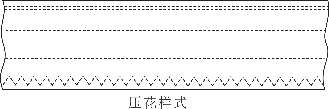 帽口条不许拼缝，上、下口折净，宽窄一致，花形规整、清晰帽口条扎帽口条下口0.80.2明线一道——帽口条钉标志0.40.2扎线一道帽口条后缝向右2.0，标志钉在帽口条上口里侧帽口条后缝向右2.0，标志钉在帽口条上口里侧卷檐帽卷檐合卷檐面后缝0.6距缝0.15暗线一道明线两道劈缝劈缝卷檐帽卷檐合卷檐里后缝0.6距缝0.15暗线一道明线两道劈缝劈缝卷檐帽卷檐勾卷檐外口0.6—暗线一周面、里后缝对正，面、里吃度一致外口齐子口面、里后缝对正，面、里吃度一致外口齐子口卷檐帽卷檐纳卷檐明线—0.6环形扎线纳环形线路，在后缝处起针，扎线间距0.6纳环形线路，在后缝处起针，扎线间距0.6卷檐凉帽卷檐合卷檐后缝0.8距缝0.5暗线一道明线两道劈缝，反面垫布一层，垫布两边折净劈缝，反面垫布一层，垫布两边折净卷檐凉帽卷檐包卷檐外口———包边宽0.6，包条两边折净，包条宽窄一致，不得下炕包边宽0.6，包条两边折净，包条宽窄一致，不得下炕帽口卷檐、帽墙结合0.8—缝线一周帽墙下口边与卷檐里口边比齐，后缝对正　帽墙下口边与卷檐里口边比齐，后缝对正　帽口压卷檐帽里口缝头0.4—缝线一周——帽口绱帽口条—0.1扎线一周将卷檐、帽墙和松紧带一起扎住，松紧带钉在帽口横宽设计线上，帽口条后缝与帽檐后缝错开1.0～1.2，帽口条后缝搭接1.5～2.0打口上端打结一个，打结位置距帽口条后缝和上口各0.5将卷檐、帽墙和松紧带一起扎住，松紧带钉在帽口横宽设计线上，帽口条后缝与帽檐后缝错开1.0～1.2，帽口条后缝搭接1.5～2.0打口上端打结一个，打结位置距帽口条后缝和上口各0.5帽口模具定型———平服、圆顺平服、圆顺帽口环缝帽墙带上下口———线迹平展、均匀，不许接线；接头必须热熔线迹平展、均匀，不许接线；接头必须热熔帽口牙线与帽墙带结合—0.3扎线一道牙子外露0.3，牙线绱在帽墙带上口牙子外露0.3，牙线绱在帽墙带上口帽口合帽墙带后缝——曲折缝一道两端对接，反面垫布一层，垫布上下口折光，不得外露两端对接，反面垫布一层，垫布上下口折光，不得外露附件装配与整理装帽墙带———帽墙带要服帖、平展，帽饰带下口与帽墙下口平齐，帽墙带前中与帽墙前中对正帽墙带要服帖、平展，帽饰带下口与帽墙下口平齐，帽墙带前中与帽墙前中对正附件装配与整理固定帽带———帽墙带前中距帽墙带下口1.0打结一个；距帽墙带后缝右侧1.0、下口2.0打结一个，将帽墙与帽墙带一起钉住帽墙带前中距帽墙带下口1.0打结一个；距帽墙带后缝右侧1.0、下口2.0打结一个，将帽墙与帽墙带一起钉住附件装配与整理固定帽饰带———帽饰带中印对准帽徽孔中印，确定帽饰带两端位置，距帽墙下口1.5处，将帽墙与帽墙带一起打孔，用帽钉将帽饰带帽墙带、帽墙一起钉住图案对正，帽饰带松紧适度、服帖（帽饰带尖角向右）帽饰带中印对准帽徽孔中印，确定帽饰带两端位置，距帽墙下口1.5处，将帽墙与帽墙带一起打孔，用帽钉将帽饰带帽墙带、帽墙一起钉住图案对正，帽饰带松紧适度、服帖（帽饰带尖角向右）附件装配与整理钉扣———在帽墙里上与防风带对正，距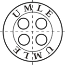 帽顶里1.0左右各钉一粒，四眼扣样式如图：在帽墙里上与防风带对正，距帽顶里1.0左右各钉一粒，四眼扣样式如图：防寒帽规格、允许偏差                      单位为厘米防寒帽规格、允许偏差                      单位为厘米防寒帽规格、允许偏差                      单位为厘米防寒帽规格、允许偏差                      单位为厘米防寒帽规格、允许偏差                      单位为厘米防寒帽规格、允许偏差                      单位为厘米防寒帽规格、允许偏差                      单位为厘米防寒帽规格、允许偏差                      单位为厘米防寒帽规格、允许偏差                      单位为厘米防寒帽规格、允许偏差                      单位为厘米防寒帽规格、允许偏差                      单位为厘米编号部位名称55号56号57号58号59号60号61号62号允许偏差1帽口内围a57.358.359.360.361.362.363.364.3±0.52帽墙里高a9.910.110.310.510.710.911.111.3±0.23衬帽顶纵长15.916.216.516.817.117.417.718.0±0.34衬帽顶横宽15.015.315.615.916.216.516.817.1±0.35衬帽墙高9.29.49.69.810.010.210.410.6±0.36衬帽口围57.058.059.060.061.062.063.064.0±0.57帽耳前中高17.217.517.818.118.418.719.019.3±0.38帽耳后中高8.38.38.58.58.78.78.98.9±0.29帽前挡高a8.68.89.09.29.49.69.810.010帽前挡宽16.316.616.917.217.517.818.118.411帽带长16.516.516.516.516.516.516.516.5±0.5注：a为主要部位。注：a为主要部位。注：a为主要部位。注：a为主要部位。注：a为主要部位。注：a为主要部位。注：a为主要部位。注：a为主要部位。注：a为主要部位。注：a为主要部位。注：a为主要部位。防寒帽材料要求（续）防寒帽材料要求（续）防寒帽材料要求（续）防寒帽材料要求（续）材料名称规格要求用途毛涤缎背哔叽经纬纱12.5tex×2羊毛70% 聚酯纤维19.5% 弹性聚酯纤维10% 导电纤维0.5%质量：233g/m2按附录B帽瓦面、帽耳面、帽前挡面羽纱13.2tex人造丝与28tex棉纱交织按附录C帽里服装用皮革厚：0.8mm～1.3mmQB/T 1872帽瓦面、帽耳面、帽前挡面平剪绒毛长：10.5mm按附录I帽前挡、帽耳铬鞣剪绒直毛羊皮（梳、剪、烫）毛长：15.0mm按附录J帽前挡、帽耳棉涤混纺平布18tex/18tex按附录K衬帽、帽耳、前挡缝垫布羊毛毡厚：6mm按附录L帽墙涤纶压缩软棉300g/m2按附录M帽顶涤纶压缩软棉200g/m2按附录M帽顶、帽前挡、帽耳絮层本色棉平布质量：132g/m2	  25tex/28tex—帽耳衬布涤纶缝纫线11.8tex×3GB/T 6836缝纫涤棉线带黑色，宽：10mm—帽耳带铝气眼1号—帽徽孔号码标签—按5.5.2品名、号码标签包装袋——内包装裁片下料方向及要求    　　　　　　　　单位为厘米裁片下料方向及要求    　　　　　　　　单位为厘米裁片下料方向及要求    　　　　　　　　单位为厘米裁片下料方向及要求    　　　　　　　　单位为厘米裁片下料方向及要求    　　　　　　　　单位为厘米类别裁片名称下料方向允斜极限要 求帽面帽瓦经——帽面帽耳纬——帽面帽前挡纬——帽里帽顶经——帽里帽墙纬——帽里衬帽顶经1.0—帽里衬帽墙纬1.0—帽里帽口滚条经1.0—平剪绒帽前挡纬——平剪绒帽耳经3～4帽耳上口顺经纱涤纶压缩软棉帽顶不限——涤纶压缩软棉帽前挡不限——涤纶压缩软棉帽耳不限——毡、衬帽墙毡经、纬1.5—毡、衬衬布不限—搭拼垫布垫布经、纬2.0—部位涤纶压缩软棉，300g/m2涤纶压缩软棉，300g/m2涤纶压缩软棉，200g/m2涤纶压缩软棉，200g/m2部位平剪绒防寒帽羊剪绒防寒帽平剪绒防寒帽羊剪绒防寒帽帽顶2层（1层大片和1层小片）2层（1层大片和1层小片）1层（中片）1层（中片）帽耳——1层1层帽前挡——1层1层针距针距针距类  别针距质量要求明线12针/3cm～14/3cm缝纫线路顺直，首尾回针，定位准确，距边宽窄一致，结合牢固，松紧适度暗线11针/3cm～13针/3cm缝纫线路顺直，首尾回针，定位准确，距边宽窄一致，结合牢固，松紧适度打结0.3cm6针打结，结长0.3cm，结宽0.1～0.2cm绗棉7针/3cm～9针/3cm—缝皮10针/3cm～12针/3cm针码要均匀，缝线松紧适度，不得出套和开线，一般抻拉不断线扦缝3针/3cm～4针/3cm—防寒帽缝制要求（续）                　单位为厘米防寒帽缝制要求（续）                　单位为厘米防寒帽缝制要求（续）                　单位为厘米防寒帽缝制要求（续）                　单位为厘米防寒帽缝制要求（续）                　单位为厘米防寒帽缝制要求（续）                　单位为厘米部位工序名称缝份明线距边缝制形式及缝线道数要   求要   求帽耳绱帽耳带0.3—回针3～4道帽耳两头正中上帽耳带，帽耳带根部向后折成双层将帽耳面包住，帽耳带外端涂胶帽耳两头正中上帽耳带，帽耳带根部向后折成双层将帽耳面包住，帽耳带外端涂胶帽耳平剪绒防寒帽帽耳面、絮层结合0.3～0.4—扎线一周帽耳面敷涤纶压缩软棉一层，帽耳周围扎线帽耳面敷涤纶压缩软棉一层，帽耳周围扎线帽耳直毛皮帽绗帽耳——绗线一圈帽耳衬布敷涤纶压缩软棉一层，正中绗曲线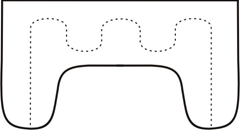 帽耳衬布敷涤纶压缩软棉一层，正中绗曲线帽耳直毛皮帽耳面、衬布结合0.3～0.4—扎线一周衬布靠帽耳面，帽耳周围扎线衬布靠帽耳面，帽耳周围扎线帽耳钩帽耳0.6—暗线一道不得夹绒（皮）毛不得夹绒（皮）毛帽耳扎帽耳上口线0.3—扎线一道上口面与绒（皮）比齐扎线，绒（皮）毛理向帽耳上口面与绒（皮）比齐扎线，绒（皮）毛理向帽耳帽前挡  前挡面、絮层结合0.3—扎线一周前挡面敷涤纶压缩软棉一层，前挡周围扎线前挡面敷涤纶压缩软棉一层，前挡周围扎线帽前挡  钩前挡0.6—暗线一道绒（皮）保有余度，绒（皮）毛理向前挡。不得夹绒（皮）毛绒（皮）保有余度，绒（皮）毛理向前挡。不得夹绒（皮）毛帽前挡  扎前挡下口线0.3—扎线一道下口面与绒（皮）比齐扎线，绒（皮）毛理向前挡下口面与绒（皮）比齐扎线，绒（皮）毛理向前挡帽前挡  钉气眼———钉在帽前挡正中向上0.5，平防寒帽钉在前挡面和涤纶压缩软棉上；皮帽将前挡面、涤纶压缩软棉和皮板一起钉透 钉在帽前挡正中向上0.5，平防寒帽钉在前挡面和涤纶压缩软棉上；皮帽将前挡面、涤纶压缩软棉和皮板一起钉透 帽里缝帽顶里0.3—绗菱形扎线一周帽顶里敷涤纶压缩软棉三层，中片在下面(靠帽顶里)，小片在中间，大片在上面(靠帽顶面)，先将帽顶里、中片和小片绗菱形（菱形对角线纵长7.0，横宽4.5）,再将大片沿帽顶里边扎线帽顶里敷涤纶压缩软棉三层，中片在下面(靠帽顶里)，小片在中间，大片在上面(靠帽顶面)，先将帽顶里、中片和小片绗菱形（菱形对角线纵长7.0，横宽4.5）,再将大片沿帽顶里边扎线帽里缝帽墙里0.3—扎线一道帽墙里敷毡片一层，毡片右端去短0.7，周围片薄，与里比齐扎线帽墙里敷毡片一层，毡片右端去短0.7，周围片薄，与里比齐扎线帽里合帽墙后缝0.70.4暗线一道明线一道向右倒缝，明线压在右边向右倒缝，明线压在右边帽里绱帽顶里0.70.4明、暗线各一道明线压在帽墙上，帽顶中印对正，抻吃均匀明线压在帽墙上，帽顶中印对正，抻吃均匀帽里绱帽口滚条0.6距缝0.1明、暗线各一道滚边净宽0.7，明线压在帽墙上滚边净宽0.7，明线压在帽墙上帽结合合帽瓦面0.6距缝0.15暗线一道明线两道劈缝，扎双明线，合暗线时帽顶正中重线3.0，合暗线顺序为最后合前后缝。明线不许接线劈缝，扎双明线，合暗线时帽顶正中重线3.0，合暗线顺序为最后合前后缝。明线不许接线帽结合绱帽耳、帽前挡1.0—暗线一道帽耳面与前挡面靠紧，中间加垫布。不得夹绒（皮）毛帽耳面与前挡面靠紧，中间加垫布。不得夹绒（皮）毛帽结合绱帽里—距缝0.3明线一道帽耳与前挡中间垫布折进压线，里侧压在滚条正中，缝头向上倒。明线压在帽瓦面上，不许接线帽耳与前挡中间垫布折进压线，里侧压在滚条正中，缝头向上倒。明线压在帽瓦面上，不许接线帽结合㩟帽前挡——4～5针距圆头顶端1.0，用双线连里㩟透，首尾打结,两圆头平齐，前挡下口与帽口平齐，前挡与帽墙平服，前挡与帽耳靠紧，不留空隙距圆头顶端1.0，用双线连里㩟透，首尾打结,两圆头平齐，前挡下口与帽口平齐，前挡与帽墙平服，前挡与帽耳靠紧，不留空隙衬帽绱帽顶0.70.1明线一周明线压在帽墙上明线压在帽墙上衬帽压帽墙后缝0.70.1明线一道帽墙一端缝头折光。衬帽墙右压左，号码标志对折后夹缝在帽墙后缝处，距帽墙下口3.0帽墙一端缝头折光。衬帽墙右压左，号码标志对折后夹缝在帽墙后缝处，距帽墙下口3.0衬帽扎帽墙下口线0.70.3明线一周缝头向外折缝头向外折衬帽扦衬帽——扦线一周衬帽后缝与帽里后缝对正，机扦针迹外露不大于1.0，线路规整、平服，衬帽下口与帽里滚条平齐  衬帽后缝与帽里后缝对正，机扦针迹外露不大于1.0，线路规整、平服，衬帽下口与帽里滚条平齐  大檐帽、大檐凉帽缺陷分类（续）大檐帽、大檐凉帽缺陷分类（续）大檐帽、大檐凉帽缺陷分类（续）大檐帽、大檐凉帽缺陷分类（续）大檐帽、大檐凉帽缺陷分类（续）大檐帽、大檐凉帽缺陷分类（续）序号检验项目检验方法缺陷分类缺陷分类缺陷分类序号检验项目检验方法轻缺陷重缺陷严重缺陷1样式观察对比—帽墙、帽顶；帽墙、卷檐；帽瓦、帽耳造型与标式不符款式造型与标准样式明显不符2规格尺寸按各产品规定测量主要部位超出公差，非主要部位超出公差大于等于50%主要部位超出公差大于等于50%，次要部位超出公差大于等于100%主要部位超出公差大于等于80%，次要部位超出公差大于等于150%，影响产品制式3颜色符合GB/T 250及各产品颜色要求表面颜色与标准对比或同顶面料色差低于4级；非表面颜色与标准对比低于3级成品表面颜色与标准对比或同顶面料色差低于3-4级；缝线与面料明显色差成品表面颜色与标准不符或同顶面料色差低于3级4材料观察、对比内在辅料外观与样式不符不影响使用性能里料、松紧带外观与标样不符面料、帽墙丝带外观与标样不符5材料观察、对比里料、松紧带等辅料外观与标准不符，但不影响使用性能辅料规格、用途与标准不符帽饰带、帽墙带外观与标样不符6材料观察、对比内在辅料外观与标样不符不影响使用性能里料、外观与标准不符面料、平剪绒、羊剪绒外观与标样不符7缝制观察、对比、测量符合各产品缝制要求针距低于规定2针及以内针距低于规定3针及以上—8缝制观察、对比、测量符合各产品缝制要求明线不顺直，宽窄稍有不均；稍不平服；接线处明显双轨大于1cm，起落针无回针；10cm有两处单跳；上下线稍有不合表面明线、单道线路、承受拉力部位开断线1针；明线严重不规整，上下线不合影响牢固表面明线、承受拉力部位开断线2针以上；表面部位毛漏；里面部位开断线、毛漏影响使用9缝制观察、对比、测量符合各产品缝制要求帽顶抻吃不匀，不圆顺，帽顶中心凹度0.7cm～0.9cm帽顶抻吃明显不匀、不圆顺，帽顶中心凹度超过0.9cm以上，帽顶呈马鞍型—10缝制观察、对比、测量符合各产品缝制要求帽瓦抻吃不匀，无明显起扭帽瓦抻吃不匀严重，明显起扭—11缝制观察、对比、测量符合各产品缝制要求帽檐两端与帽前墙缝对比互差大于等于0.4cm帽檐两端与帽前墙缝对比互差大于等于0.6cm—12缝制观察、对比、测量符合各产品缝制要求帽口条明显松帽口条严重松—13缝制观察、对比、测量符合各产品缝制要求帽前挡圆头欠丰满，吃度不匀，两端高低互差大于等于0.4cm帽前挡圆头吃度明显不匀，严重走形，两端高低互差大于等于0.6cm—14缝制观察、对比、测量符合各产品缝制要求帽瓦明显抻吃不平，对缝相错大于等于0.3cm帽瓦明显抻吃不平，对缝相错大于等于0.5cm—15缝制观察、对比、测量符合各产品缝制要求绱帽里面里抻吃不匀，帽面松，轻微抽皱不平绱帽里面里严重抻吃不匀，帽面明显松，严重面里不符—16缝制观察、对比、测量符合各产品缝制要求帽耳抻吃不匀，不够丰满，圆头对比不一致帽耳严重抻吃不匀起扭，圆头严重走形—17敷衬处理观察理化检测剥离后观察胶粒转移情况胶粒转移不均匀，剥离强度较差，非表面部位轻度渗胶、敷衬稍有不平敷衬严重不平，渗胶明县，剥离强度未达标，胶粒多数未转移，有小气泡起泡≥0.2cm；胶粒全部未转移18标签观察标签位置不准确标签内容错误标签缺失19外观观察、测量帽墙丝带松或紧帽墙丝带严重松或紧，帽墙丝带后缝缝头外漏—20外观观察、测量帽徽孔位置偏大于等于0.3cm，气眼轻微松动，气眼稍有残缺帽徽孔位置偏大于等于0.5cm，气眼严重松动，气眼残缺帽徽孔严重偏弯，帽徽螺钉无法插入21外观观察、测量帽型轻微偏歪，帽檐左右不对称帽型明显偏歪，帽檐左右明显不对称帽型严重偏歪，帽檐左右严重不对称22外观观察、测量帽型偏歪，帽卷檐左右不对称帽型明显偏歪，帽卷檐左右明显不对称帽型严重偏歪，帽卷檐左右严重不对称23外观观察、测量帽前挡圆头欠丰满，吃度不匀，两端高低互差大于等于0.4cm帽前挡圆头吃度明显不匀，严重走形，两端高低互差大于等于0.6cm—24外观观察、测量帽耳抻吃不匀，不够丰满，圆头对比不一致帽耳严重抻吃不匀起扭，圆头严重走形—25外观观察、测量表面部位有线头、里面部位线头多于4根表面部位线头多于5根—26外观观察、测量表面明显部位残疵、污迹不易看出，表面非明显部位小于1cm明显看出；针眼1cm内；里面部位扎断纱4根表面明显部位残疵、污迹大于等于1cm或明显看出；表面非明显部位残疵大于1cm明显；里面部位扎断纱超过4根；里面部位破洞不影响牢固表面部位残疵大于等于2cm以上，明显看出；表面部位破洞本表中未涉及的检验项目可根据产品标准规定，参照本表相似的项目进行检验。本表中未涉及的检验项目可根据产品标准规定，参照本表相似的项目进行检验。本表中未涉及的检验项目可根据产品标准规定，参照本表相似的项目进行检验。本表中未涉及的检验项目可根据产品标准规定，参照本表相似的项目进行检验。本表中未涉及的检验项目可根据产品标准规定，参照本表相似的项目进行检验。本表中未涉及的检验项目可根据产品标准规定，参照本表相似的项目进行检验。A.1  非表面部位与表面部位色差要求A.1  非表面部位与表面部位色差要求色差对比部位≥4卷檐帽卷檐里与表面部位；缝纫线只允许深≥3-4防寒帽前挡里与表面部位；其它部位里与表面部位名 称混纺比例，%线密度，tex织物组织用途毛涤哔叽羊毛70 聚酯纤维19.5弹性聚酯纤维10 导电纤维0.5经纱12.5×2（Nm80/2）纬纱12.5×2（Nm80/2）2/2大檐帽、卷檐帽毛涤缎背哔叽羊毛70 聚酯纤维19.5弹性聚酯纤维10 导电纤维0.5经纱12.5×2（Nm80/2）纬纱12.5×2（Nm80/2）防寒帽项　目项　目标准值标准值试验方法项　目项　目毛涤哔叽毛涤缎背哔叽试验方法幅宽，cm幅宽，cm≥152 -2≥152 -2GB/T 4666质量，g/m2质量，g/m2≥197  -9≥233  -11GB/T 4669密度，根/10cm经向390  ±12525  ±15GB/T 4668密度，根/10cm纬向348  ±12350  ±12GB/T 4668毛纤维含量，%毛纤维含量，%≥70 -3≥70 -3GB/T 2910断裂强力，N经向≥450≥600GB/T 3923.1断裂强力，N纬向≥300≥350GB/T 3923.1撕破强力，N经向≥20≥25GB/T 3917.2撕破强力，N纬向≥15≥18GB/T 3917.2弹性伸长率，%纬向≥7.0≥5.0FZ/T 70005静态尺寸变化率，%静态尺寸变化率，%≥-3.0≥-3.0FZ/T 20009起毛起球，级起毛起球，级≥4≥4GB/T 4802.1干热尺寸变化率，%干热尺寸变化率，%-1.5～+1.5-1.5～+1.5GB/T 17031.2电荷面密度，μC/m2初始≤5.0≤5.0GB/T 12703.2电荷面密度，μC/m2洗50次≤7.0≤7.0GB/T 12703.2汽蒸尺寸变化率，%汽蒸尺寸变化率，%-1.5～+1.5-1.5～+1.5FZ/T 20021项  目项  目标准值实验方法耐光色牢度，级耐光色牢度，级≥5GB/T 8427 耐皂洗色牢度，级变色≥4GB/T 3921耐皂洗色牢度，级毛沾色≥4GB/T 3921耐皂洗色牢度，级涤沾色≥4GB/T 3921耐汗渍色牢度，级变色≥4GB/T 3922耐汗渍色牢度，级毛沾色≥4GB/T 3922耐汗渍色牢度，级涤沾色≥4GB/T 3922耐摩擦色牢度，级干摩≥4GB/T 3920耐摩擦色牢度，级湿摩≥3-4GB/T 3920名  称名  称标准值试验方法质量，g/m2质量，g/m2156±5GB/T 4669密度，根/10cm经向538±12GB/T 4668密度，根/10cm纬向265±6GB/T 4668项  目项  目标准值试验方法断裂强度，N经向≥441GB/T 3923.1断裂强度，N纬向≥343GB/T 3923.1水洗尺寸变化率，%经向-5.0～1.0GB/T 8628GB/T 8629-2017（5M、A）GB/T 8630水洗尺寸变化率，%纬向-3.0～1.0GB/T 8628GB/T 8629-2017（5M、A）GB/T 8630项  目项  目标准值试验方法耐皂洗色牢度，级变色≥4GB/T 3921耐皂洗色牢度，级沾色≥3GB/T 3921耐摩擦色牢度，级干摩≥4GB/T 3920耐摩擦色牢度，级湿摩≥2-3GB/T 3920耐汗渍色牢度，级变色≥4GB/T 3922耐汗渍色牢度，级沾色≥3GB/T 3922名  称名  称标准值试验方法幅宽，cm幅宽，cm135±5GB/T 4666质量，g/m2质量，g/m2160±15GB/T 4669顶破强力，N顶破强力，N≥660GB/T 19976网眼密度，眼/10cm经向23±3直尺测量网眼密度，眼/10cm纬向41±3直尺测量项  目项  目标准值试验方法耐皂洗色牢度，级变色≥4GB/T 3921耐皂洗色牢度，级沾色≥3GB/T 3921耐摩擦色牢度，级干摩≥4GB/T 3920耐摩擦色牢度，级湿摩≥2-3GB/T 3920耐汗渍色牢度，级变色≥4GB/T 3922耐汗渍色牢度，级沾色≥4GB/T 3922项  目纱支规格网眼结构数值经纱19.6tex/98f、纬纱3.9tex/38f三空一项  目项  目标准值试验方法幅宽，cm幅宽，cm135±5GB/T 4666质量，g/m2 质量，g/m2 510±15GB/T 4669顶破强力，N顶破强力，N≥1000GB/T 19976网眼密度，眼/10cm经向15～20直尺测量网眼密度，眼/10cm纬向16～21直尺测量项  目项  目标准值试验方法耐皂洗色牢度，级变色≥4GB/T 3921耐皂洗色牢度，级沾色≥4GB/T 3921耐汗渍色牢度，级变色≥4GB/T 3922耐汗渍色牢度，级沾色≥4GB/T 3922耐光色牢度，级变色≥4GB/T 8427名  称名  称标准值试验方法质量，g/m2质量，g/m2160±10GB/T 4669密度，根/10cm经向240±6GB/T 4668密度，根/10cm纬向240±6GB/T 4668项  目项  目标准值试验方法断裂强度，N经向≥400GB/T 3923.1断裂强度，N纬向≥300GB/T 3923.1水洗尺寸变化率，%经向≤1GB/T 8628GB/T 8629-2017（5M、A）GB/T 8630水洗尺寸变化率，%纬向≤1GB/T 8628GB/T 8629-2017（5M、A）GB/T 8630干热尺寸变化率，%经向≤1GB/T 17031.2干热尺寸变化率，%纬向≤1GB/T 17031.2剥离强度，N/2.5cm经向≥10FZ/T 80007.1剥离强度，N/2.5cm纬向≥10FZ/T 80007.1项  目项  目标准值试验方法耐皂洗色牢度，级变色≥4GB/T 3921耐皂洗色牢度，级沾色≥3GB/T 3921耐摩擦色牢度，级干摩≥4GB/T 3920耐摩擦色牢度，级湿摩≥2-3GB/T 3920耐汗渍色牢度，级变色≥4GB/T 3922耐汗渍色牢度，级沾色≥3GB/T 3922基布纱支基布材质胶质涂胶方式涂布量，g/㎡59tex×59tex涤纶共聚酰胺（PA）粉点23±3项　目项　目标准值试验方法剥离强度，N剥离强度，N≥10FZ/T 80007.1水洗尺寸变化率，%经向≥-2.0FZ/T 01084水洗尺寸变化率，%纬向≥-2.0FZ/T 01084水洗尺寸变化率，%纬向≥-2.0FZ/T 01084项  目纱支规格网眼结构数值经纱　11.8tex/24f、纬纱　11.8tex/24f五空一项　目项　目标准值试验方法幅宽，cm幅宽，cm150±5GB/T 4666质量，g/m2质量，g/m273±8GB/T 4669顶破强力，N顶破强力，N≥300GB/T 19976网眼密度，眼/10cm经向20～25GB/T 22848网眼密度，眼/10cm纬向31～36GB/T 22848项　目项　目标准值试验方法耐皂洗色牢度，级变色≥4GB/T 3921耐皂洗色牢度，级沾色≥4GB/T 3921耐汗渍色牢度，级变色≥4GB/T 3922耐汗渍色牢度，级沾色≥4GB/T 3922　项  目标准值试验方法质量，g/m2≥680GB/T 4669绒毛高度，mm10.5±0.5FZ/T 01041项  目项  目标准值试验方法水洗尺寸变化率，%经向-3.0～+2.0FZ/T 72002水洗尺寸变化率，%纬向-2.0～+2.0FZ/T 72002pH值pH值4.0～7.5GB/T 7573游离甲醛含量，mg/kg游离甲醛含量，mg/kg＜100GB/T 2912.1弹子顶破强力，N弹子顶破强力，N≥500GB/T 19976项　目项　目标准值试验方法耐光色牢度，级耐光色牢度，级≥5GB/T 8427耐皂洗色牢度，级变色≥3-4GB/T 3921耐皂洗色牢度，级沾色≥3GB/T 3921耐皂洗色牢度，级沾色≥3-4GB/T 3921耐摩擦色牢度，级干摩≥3GB/T 3920耐摩擦色牢度，级湿摩≥3GB/T 3920项　目标准值试验方法皮板厚度，mm1.0±0.3测量毛被长度，mm15.0±1.0测量项　目标准值试验方法抗张强度，N/mm2≥10QB/T 1269 断裂伸长率，%≥50QB/T 1269 收缩温度，℃≥85QB/T 1271 四氯化碳可溶物，%14±3.0QB/T 1276三氧化二铬，%≥3QB/T 1275灰分，%≤4QB/T 1274pH值3.8～6.5QB/T 2724游离甲醛含量，mg/kg≤75GB/T 19941色牢度色牢度色牢度色牢度项  目项  目标准值试验方法耐光色牢度，   级耐光色牢度，   级≥4-5QB/T 2925 耐汗渍色牢度，  级变色≥3QB/T 2924耐汗渍色牢度，  级棉沾色≥2-3QB/T 2924耐汗渍色牢度，  级毛沾色≥2-3QB/T 2924耐摩擦色牢度，  级干摩≥3QB/T 2790耐摩擦色牢度，  级湿摩≥3QB/T 2790项  目项  目项  目标准值试验方法混纺比（棉/涤），%混纺比（棉/涤），%混纺比（棉/涤），%80/20±5GB/T 2910线密度，tex经向经向18GB/T 29256.5线密度，tex纬向纬向18GB/T 29256.5质量，g/m2质量，g/m2质量，g/m2≥105GB/T 4669密度，根/10cm密度，根/10cm经向320±12GB/T 4668密度，根/10cm密度，根/10cm纬向265±10GB/T 4668项　目项　目标准值试验方法断裂强力，N经向≥400GB/T 3923.1断裂强力，N纬向≥350GB/T 3923.1起毛起球，级起毛起球，级≥3-4GB/T 4802.1水洗尺寸变化率，%经向-7～+7GB/T 8628GB/T 8629-2017（5M、A）GB/T 8630水洗尺寸变化率，%纬向-～+5GB/T 8628GB/T 8629-2017（5M、A）GB/T 8630项　目项　目标准值试验方法耐皂洗色牢度，级变色≥3-4GB/T 3921耐皂洗色牢度，级沾色≥3-4GB/T 3921耐摩擦色牢度，级干摩≥3GB/T 3920耐摩擦色牢度，级湿摩≥2-3GB/T 3920耐汗渍色牢度，级变色≥3-4GB/T 3922耐汗渍色牢度，级沾色≥3-4GB/T 3922项　目标准值试验方法厚度，mm6±0.5GB/T 3820　　羊毛含量，%100GB/T 2910　质量，g/m2950±30GB/T 4669回潮率，%14±1GB/T 9995密度，g/m3≥0.16GB/T 24218.1项　目标准值试验方法质量，g/m2300±10FZ/T 64003质量，g/m2200±10FZ/T 64003项　目标准值标准值试验方法项　目300g/m2200g/m2试验方法蓬松度，cm3/g≥65 -5≥60 -5FZ/T 64003压缩弹性回复率，%≥75 -5≥75 -5FZ/T 64003保暖量，Clo≥1.7 -0.05≥1.5 -0.05GB/T 11048项  目项  目标准值试验方法棉型涤线，tex底经29.5tex/2GB/T 398棉型涤线，tex边经29.5tex/2GB/T 398涤纶线，tex花经12/2GB/T 398涤纶长丝，tex纬向33GB/T 13758项  目项  目项  目项  目标准值试验方法组织结构组织结构组织结构组织结构纬重平和经提花观察密度经向，根/41mm经向，根/41mm底经74GB/T 4668密度经向，根/41mm经向，根/41mm花经34GB/T 4668密度经向，根/41mm经向，根/41mm边经10GB/T 4668密度纬向，梭/10cm纬向，梭/10cm纬向，梭/10cm≥400测量、计算水洗尺寸变化率，%水洗尺寸变化率，%水洗尺寸变化率，%水洗尺寸变化率，%-3.5～+1.5GB/T 8628GB/T 8629-2017（5M、A）GB/T 8630耐光色牢度，级耐光色牢度，级耐光色牢度，级耐光色牢度，级≥5GB/T 8427耐刷洗色牢度，级耐刷洗色牢度，级变色变色≥4GB/T 420耐皂洗色牢度，级耐皂洗色牢度，级变色变色≥4GB/T 3921耐皂洗色牢度，级耐皂洗色牢度，级沾色沾色≥4GB/T 3921耐热压色牢度，级耐热压色牢度，级干压变色干压变色≥4GB/T 6152耐热压色牢度，级耐热压色牢度，级潮压变色潮压变色≥4GB/T 6152耐热压色牢度，级耐热压色牢度，级潮压沾色潮压沾色≥4GB/T 6152耐汗渍色牢度，级耐汗渍色牢度，级变色变色≥4GB/T 3922耐汗渍色牢度，级耐汗渍色牢度，级沾色沾色≥3GB/T 3922耐摩擦色牢度，级耐摩擦色牢度，级干摩干摩≥4GB/T 3920耐摩擦色牢度，级耐摩擦色牢度，级湿摩湿摩≥3GB/T 3920疵点名称疵点范围单根断经，cm/10m＜30锯齿边，cm/10m＜30单根油经，cm/10m＜20弯弓，cm/1m＜5稀弄比下差纬密少2～3梭局部束腰，mm＜1单面线圈，mm＜2油纬　经向量，mm＜5双纬，梭＜3杂物织入不允许露经露纬不允许注1：本表未包括的缺陷，可参照上述相似缺陷酌情定性。注2：出现于本技术要求严重不符的缺陷，视为重缺陷。注1：本表未包括的缺陷，可参照上述相似缺陷酌情定性。注2：出现于本技术要求严重不符的缺陷，视为重缺陷。编号部位名称标准值标准值标准值允许偏差编号部位名称大号中号小号允许偏差编号部位名称60号以上57号～59号56号以下允许偏差1帽檐芯长172.0166.0160.0±2.02帽檐芯宽61.059.057.0±1.03帽檐芯高35.033.031.0±1.04帽檐芯深71.069.067.0±1.05帽檐芯墙高8.08.08.0+1.56帽檐芯边宽4.54.54.5±0.5名  称材料规格帽檐面、帽檐里超细纤维合成革帽檐芯ABS帽檐包边聚氯乙烯（PVC）压延薄膜项　目标准值试验方法低温耐折性20次芯面无断裂将帽檐放入-15℃±2℃的低温箱内1h，达到规定时间后，在低温条件下，立即将帽檐顺弯曲方向对折至两尖接触为止，观察是否断裂项　目项　目标准值试验方法厚度，mm厚度，mm1.0±0.1QB/T 2709表观密度，g/cm3表观密度，g/cm30.45±0.05QB/T 1646抗张强度，MPa经向≥12GJB 2589.3抗张强度，MPa纬向≥8GJB 2589.3断裂伸长率，%经向≥60GJB 2589.3断裂伸长率，%纬向≥100GJB 2589.3低温耐折(-20℃，5万次)，级低温耐折(-20℃，5万次)，级5GJB 2589.6耐水解性（四周，70℃，RH95%；耐折牢度2万次），级耐水解性（四周，70℃，RH95%；耐折牢度2万次），级≥4GJB 2589.10耐高温性能耐高温性能无粘连先将合成革放入40℃的人工汗液中浸泡2h，取出晾干后再放入160℃高温箱中加热40min，取出后将合成革表面对折按压，观察有无粘连名　称标准值试验方法62Si2MnA―GB/T 1222宽度，mm4±0.15用精确度0.02mm长尺测量3点的平均值厚度，mm0.4±0.1用精确度0.02mm长尺测量3点的平均值接头箍镀锡薄钢板厚度，mm0.4±0.02GB/T 2520接头箍宽度，mm4±1测量计算接头箍长度，mm20±1测量计算名　称标准值试验方法钢条硬度，HV600±30GB/T 4340.1钢条成圆形扭曲成“8”字后变形形状不变观察测量名　称标准值试验方法锦纶6丝，mmφ0.3精确度为0.01mm的千分尺测量涤棉线，tex27.8×2―网管直径，mm14～15钢尺压扁网管测量宽度、厚度、以（宽×2+厚×2）/3.14=直径网管密度，眼/5cm35±3一个菱形为一眼，用织物密度镜测定、计算网管编织丝头数，根40（左20、右20）观察、计算网管夹筋涤棉线，根/周10观察、计算疵点名称要求涤棉线夹筋起圈不明显网管相邻疵点相距，m＞10网管裁剪口棕丝冒头不允许网管直径粗细基本一致网管最短长度，cm≥90名　称名　称标准值试验方法涤纶低弹网络丝，tex经线33.3测量涤纶低弹网络丝，tex纬线33.3测量涤纶低弹网络丝，tex芯线100测量名　称标准值标准值试验方法φ，mm2±0.33±0.3测量牙带总宽度，mm12±1.09±1.0测量理化性能理化性能理化性能理化性能项　目项　目标准值试验方法带伸长率，cm/m带伸长率，cm/m3.5±0.5测量密度经线，根40±2GB/T 4668密度纬线，根/10cm320±10GB/T 4668密度芯线，根45±2观察断裂伸长率，%断裂伸长率，%≥8GB/T 3923.1耐光色牢度，级耐光色牢度，级≥5GB/T 8427材料名称规 格检验方法用 途压铸锌合金YZZnAl4AGB/T 13818主体黄铜线H62 YGB/T 14954螺钉铅黄铜棒HPb59-1 M2.5GB/T 4423螺母丙烯酸聚氨酯半光清漆—HG/T 2660保护表面项 目指 标试验方法耐 盐 雾（72h）无腐蚀物、不变色、无脱落QB/T 3826固定螺钉铆接抗拉强力，N≥300S.7.1保护膜耐摩擦（500次）无明显磨损S.7.2耐人工汗液（8h）主要部位无腐蚀物S.7.3